SiglasFicha de proyectoPrimera parte : apreciaciónAprecien la pertinencia y el resultado de la prestación utilizando las apreciaciones siguientes:1. – Muy satisfactorio
2. - Satisfactorio
3. – No satisfactorio a pesar de algunos elementos positivos
4. - No satisfactorio
X. – Sin objeto 1. – Muy satisfactorio
2. - Satisfactorio
3. – No satisfactorio a pesar de algunos elementos positivos
4. - No satisfactorio
X. – Sin objeto Explique las razones de su apreciación, las cuales pueden salir del marco estricto de los criterios de pertinencia y resultados previamente vistos y ser diferente de la apreciación dada para estos. Segunda parte: resumen de la ejecuciónSi necesario, describa el objetivo específico y los resultados intermedios de la prestación, tales como mencionados en el documento del proyecto, así como los cambios operados (cuándo, cómo y por qué).DTF ORIGINALEn julio de 2014, el Programa desarrolló un proceso participativo de análisis y validación del contenido y de los resultados fijados en el DTF original “Programa de Apoyo a la Política de Aseguramiento Universal en Salud en el Perú a través del Seguro Integral de Salud (SISTEC)”, debido al desfase entre la fecha de formulación del programa y la fecha de inicio, periodo de 5 años en el cual se produjeron diversos cambios en favor del AUS y que concernían a lo propuesto en el DTF. En este proceso participó el personal del programa, funcionarios del SIS, representantes del Sector Salud a nivel central y regional, FOS, USAID.Los cambios realizados al marco lógico original, se detallan a continuación: Se propuso eliminar el resultado 2 de la propuesta original debido a su desfase en el tiempo. En el 2008 cuando se diseñó el programa SISTEC, el plan de beneficios del SIS tenía un alcance limitado Listado Priorizado de Intervenciones en Salud (LPIS). Con la introducción del PEAS 2009, la sustitución del LPIS por el PEAS y la inclusión del plan complementario y gastos de sepelio en el 2012, el plan de beneficios del SIS cubre la mayoría de diagnósticos del CIE10. El programa SISTEC planteó como uno de sus resultados principales, ampliar la cobertura de beneficios, pero de acuerdo a lo mencionado este resultado quedó desfasado en el tiempo, y trajo como consecuencia que el financiamiento del aseguramiento en el país no fue suficiente para financiar más alla´de un listado priorizado de atenciones en saludSe propuso eliminar el resultado 1 e incluirlo como producto del nuevo resultado 2 (Brecha de oferta de servicios). En el 2008 cuando se diseñó el programa SISTEC, el total de asegurados al SIS era de 6,983,157 (24.5% de la población nacional). En el 2014, el total de asegurados al SIS es de 14,393,491 (46.7% de la población nacional), en su mayoría personas en situación de pobreza y pobreza extrema. Es decir, en 7 años el SIS duplicó el número de sus afiliados. El programa SISTEC planteó como uno de sus resultados principales, contribuir a extender la cobertura del AUS, particularmente en la población pobre pero el SIS cubre a la población pobre y en pobreza extrema del Perú, por lo que el resultado 1 del programa SISTEC quedó desfasado en el tiempo. Se planteó que el programa SISTEC apoye la afiliación exclusivamente vinculada con el acceso a servicios directos de salud (equipos itinerantes), en aquellas poblaciones vulnerables que hoy están excluidas de los mismos en las cinco regiones objetivo del programa.Se propuso actualizar el resultado 3 (Mejorar la calidad de la atención de los asegurados, mediante la introducción de garantías en el Plan Esencial de Aseguramiento en Salud), ha sido modificado debido a que ya se encuentra en proceso de implementación por el SIS. La modificación tiene siguiente enunciado: Se ha mejorado la calidad de las prestaciones a los asegurados, mediante la introducción de sistemas de monitoreo y evaluación del gasto y servicios de salud brindados por las IPRESS. Este resultado se convierte ahora en el resultado 1.Se propuso re-categorizar el resultado 4. El programa SISTEC planteó como uno de sus resultados principales, fortalecer el SIS en el marco del AUS. Sin embargo, esto es más bien el medio para el logro de los objetivos antes que un fin en sí mismo. En la propuesta de marco lógico del SISTEC, este resultado ha sido re-categorizado a nivel de productos específicos.Introducción de un nuevo resultado: Se incorporó en la propuesta del marco lógico el nuevo resultado, se ha garantizado la calidad de la oferta de los servicios de salud con prestaciones pertinentes de carácter preventivo y recuperativo, diferenciadas según género, edad y región. Este resultado se convierte ahora en el resultado 2. El logro de este resultado orientado al cumplimiento de la misión institucional, permitiría al SIS ser un instrumento de inteligencia sanitaria y financiera que promueva el establecimiento e implementación de estrategias sanitarias diferenciadas de acuerdo al perfil epidemiológico de la población según región, edad y género. Apoyo al desarrollo de la sostenibilidad institucional: Adicionalmente como parte del resultado 1 se añadió un producto destinado a apoyar una potencial transición del SIS hacia un fondo de aseguramiento, reforzando su manejo de riesgos y siniestralidad y su capacidad para gestionar fondos e inversiones, lo que contribuirá a incrementar la sostenibilidad institucional en beneficio de la población asegurada.Se cambió la zona de intervención en el resultado 1 a nivel nacional y en el resultado 2 a nivel de 05 regiones objetivo que fueron seleccionadas, considerando los siguientes criterios: zonas con mayor tasa de pobreza, pertenecer a las 03 zonas geográficas del país (Costa, Sierra y Selva), contar con una sede de Gerencia Macroregional y/o tener un proyecto afín de la Agencia Belga de Desarrollo (SISFIN).Finalmente, como resultado de este proceso el nuevo marco lógico y los cambios propuestos en el Documento Técnico y Financiero fueron aprobados por el CDP en setiembre del año 2014.DTF ACTUALIZADO AL MES DE SETIEMBRE DE 2014En qué medida el objetivo específico de la prestación ha sido alcanzado en función a los indicadores?Objetivo Específico: Al 2018, la cobertura de afiliación y de beneficios del Seguro Integral de Salud ha sido extendida con garantías de calidad implementadas para hombres, mujeres, niños y niñas en situación de pobreza y extrema pobreza, según sus necesidades diferenciadas, en regiones priorizadas del país en el marco del Aseguramiento Universal en Salud.	*Los datos para 2018 aún no están disponibles.A continuación se interpretan los resultados de los tres indicadores:OE1.3 – Población pobre afiliada al SIS De acuerdo al documento: OECD 2016 Health financing and budgeting practices for health in Peru. El Perú ha logrado importantes avances hacia la cobertura universal de salud, un objetivo fundamental de desarrollo nacional fijado para el año 2021. Este progreso, combinado con un crecimiento económico estable, se ha traducido en un mayor acceso y protección financiera en el sistema de salud, y ha contribuido a mejorar los resultados sanitarios. La población con algún tipo de seguro de salud a nivel nacional creció de 37,3% en 2004 a 76,4% en 2017 (ENAHO, Encuesta Nacional de Hogares).En cuanto a la población pobre afiliada al Seguro Integral de Salud (SIS) a nivel nacional en el año 2017, 3 puntos porcentuales (de 72% en el 2015 a 75% en el 2017), así de cada 100 personas pobres en el Perú 75 están afiliadas al SIS.En el ámbito regional SISTEC, la cobertura de afiliación más alta se encuentra en las regiones de Huancavelica (91%) y San Martín (84%). El mayor incremento de la cobertura entre el año 2013 y el año 2017 se ha presentado en las regiones de Junín y San Martín en 21 y 20 puntos porcentuales, respectivamente.Como parte del trabajo del Programa SISTEC a lo largo de cinco años, se implementaron 14 Oficinas de Atención al Asegurado (OAA) en las regiones objetivo del Programa y en Lima, desde las cuales se vela por el cumplimiento del acceso, calidad y gratuidad de las atenciones de salud brindadas a los asegurados del SIS en los establecimientos de salud. A través de las OAA implementadas se ha logrado mejorar el acceso de la población, logrando la afiliación de 50,369 nuevos/as asegurados/as.OE2.3 – Gasto de bolsillo en salud El gasto de bolsillo en salud (GBS) debiera ser el resultado directamente inverso a la protección financiera del Seguro Integral de Salud, cuando el sistema de aseguramiento funciona adecuadamente.La carga de gasto de bolsillo en salud real anual mide el nivel de protección financiera que tienen los hogares en situación de pobreza frente a shocks de salud y, en ese sentido, debería esperarse que cuanto mayor sea la cobertura del SIS, menor debería ser la carga del gasto de bolsillo en salud de los hogares en situación de pobreza.Operacionalmente, este indicador mide la capacidad de pago del hogar.  La capacidad de pago del hogar será positivo siempre que el gasto total del hogar descontando los gastos en alimentos sean superiores a un valor mínimo necesario de subsistencia. Este valor mínimo de subsistencia, no es más que el gasto que debería realizar el hogar para poder satisfacer sus necesidades mínimas alimentarias (mínimo de calorías para subsistir), es decir, es el valor de la línea de pobreza extrema, que para el año 2017 fue de 183 soles por cada miembro del hogar. Cuanto más se aleje de este valor mayor será la severidad de la pobreza extrema/alimentaria.Satisfaciendo el hogar el gasto mínimo alimentario de todos sus miembros, el restante es para satisfacer los otros componentes de la canasta mínima de consumo (vivienda, educación…).  Formula: Carga de Gasto de bolsillo = (gasto que realiza en medicina / capacidad de pago) * 100Para los hogares en pobreza, el gasto de bolsillo en salud debería de ser menor, en un escenario aceptable. Sin embargo, revisando la data no necesariamente sucede, depende que tanto es el monto de la capacidad de pago.Puede suceder que el monto de capacidad de pago es aceptable pero no encuentra los medicamentos y tiene que comprar haciendo uso del gasto destinando a otros rubros de la canasta de consumo (vivienda, calzado, educación, etc.).El escenario ideal es que independientemente del monto de la capacidad de pago el gasto en medicina sea cada año menor. Así el porcentaje será menor. Debido a que la familia tiene un patrón de consumo y gasto.A través de las Oficinas de Atención al Asegurado (OAA) también se contribuye a la disminución de este indicador, se han identificado 261 gastos de bolsillo entre el 2016 y el primer trimestre de 2018, de los cuales 166 casos fueron resueltos (64% devoluciones logradas), lo cual indica una disminución de este gasto y garantiza que no se vulnere el derecho de las aseguradas y los asegurados de recibir atenciones financiadas por el SIS en forma oportuna y gratuita.OE3.3 – Utilización de servicios en establecimientos de saludPara analizar el uso de los servicios de salud por los/as asegurados/as a través del Seguro Integral de Salud, interesa saber si la población acudió a un Establecimiento de Salud (EE.SS) para atenderse cuando se percibió enferma. De acuerdo a los resultados se puede observar que la población pobre que buscó atención cuando se percibió enferma en las regiones objetivo en el año 2013, ha disminuido en 04 de las 05 regiones objetivo (Cajamarca 11pp, Huancavelica 2.8pp, Junín 3.4pp y San Martín 8.9pp) caso contrario sucede en Piura, la cual ha incrementado en 5.7pp. En el Perú, se encuentra que una persona asegurada tiene más probabilidades de buscar atención médica cuando lo necesita. Estas son relaciones causales que revelan los beneficios del seguro, e indican que el seguro de salud aumenta la probabilidad de que una persona acuda a un establecimiento de salud y reciba atención médica cuando tiene un problema de salud.Sin embargo, en este caso no se cumple dicha afirmación, pues todas las regiones excepto Piura han disminuido la búsqueda efectiva de atención médica por diversos factores. Por diferentes motivos este indicador no ha mejorado: la población desconoce estar afiliada o desconoce sus derechos, la calidad del servicio no es la que se espera, la lejanía de los EESS y los gastos de transporte, la ruralidad, la desconfianza, el maltrato o la falta de adaptación a la cultura.Como ejemplo de algunos factores que afectan a la población para acudir a la atención médica en los EESS de la región que tiene el menor porcentaje, San Martín:San Martín posee un gran porcentaje de población rural según cifras de INEI el 37.9% de la población total es rural, lo cual puede influir en el distanciamiento de los servicios de salud a su población asegurada, debilitando de esta manera el acceso y el uso de los servicios.Según el censo XI de población y VI de vivienda 2007 se registra para el departamento de San Martín una población nativa amazónica de 21 mil 416 habitantes, es decir, 2,9% de la población total del departamento de San Martín, Esta población es afiliada directamente al SIS, sin embargo, las barreras geográficas, socioculturales y/o económicas, entre otras impiden el uso de los servicios de salud.Existe también una relación entre la calidad del servicio y la búsqueda de atención médica. A partir de ello, el programa desarrolló los proyectos: Autoevaluación y mejora de estándares esenciales de calidad en salud e intercambio prestacional, entre otras con la finalidad de contribuir a la mejora de los servicios de salud. ¿En qué medida los objetivos intermedios de la prestación han sido alcanzados en función a los indicadores?Resultado 1: Se ha mejorado la calidad de las prestaciones de salud, principalmente con la introducción de sistemas de monitoreo y evaluación de los servicios de salud y transferencias financieras a las IPRESS, así como a través de servicios de terceros.*Los indicadores tienen el valor inicial en 0, debido a que este proceso es nuevo en Perú, anteriormente no se ha realizado el proceso de acreditación en las IPRESS públicas.Los objetivos intermedios han sido alcanzados en la medida que se cumplieron los indicadores del Resultado 1, para ello se desarrollaron las siguientes estrategias:La reorientación estratégica del programa a finales de 2016, estableció el enfoque del trabajo por proyectos a mediano y largo plazo, lo que contribuyó a la implementación del proyecto de autoevaluación y mejoras de los procesos en los servicios de salud.A partir del año 2017, se incorporaron estos nuevos indicadores en el resultado 1 de acuerdo a la recomendación de la Evaluación de Medio Término (EMT): “definir respecto al resultado 1, algún indicador complementario que podría completar los existentes del marco lógico, y que exprese una relación entre la calidad de la atención al asegurado y el SIS y sus sistemas de monitoreo y evaluación”. Estos indicadores forman parte de un gran reto del país: como parte de la Agenda de Competitividad del país con el objetivo de ingresar como miembro de la OECD, el Perú se comprometió a tener un 20% de establecimientos de salud acreditados al 2018. Dentro de este marco, el Programa a partir del 2017 reforzó el trabajo con SUSALUD y los Gobiernos Regionales, actores interesados en implementar estándares esenciales de calidad de las IPRESS, bajo el nuevo proceso de supervisión de SUSALUD: la "supervisión orientativa", desarrollada para prestar apoyo técnico a las IPRESS y UGIPRESS para mejorar la calidad de sus procesos a través de la medición sistemática de verificadores (estándares esenciales). Resultado 2: Se ha garantizado la gratuidad de la atención de los asegurados SIS, principalmente estableciendo una cultura de aseguramiento y empoderamiento de los derechos del asegurado en 05 regiones objetivoEn el Resultado 2, el enfoque de intervención es directamente con la población asegurada, por lo que el Programa impulsó la generación de capacidades institucionales de actores regionales y locales como las UDR del SIS, Gobiernos Regionales, Programas Sociales a fin de lograr el empoderamiento de la población en defensa de sus derechos en salud.En este marco, se desarrollaron 03 proyectos Generar cultura de aseguramiento y empoderamientoTransversalización de G&IPotenciación de las Oficinas de Atención al Asegurado (OAA)Se realizaron diversas estrategias de intervención, tales como: Participación en ferias y actividades institucionales con aliados estratégicos, taller de periodistas sobre derechos en salud, Formación de educadores en salud con aliados estratégicos de Programas Sociales, Sensibilización a personal de salud de IPRESS para el buen trato al paciente, entre otras. Además, como parte del trabajo asociado a la gratuidad de los servicios de salud como un derecho en salud, se elaboraron y difundieron spots radiales adaptados a la realidad de las regiones, transmitiendo 3 mensajes empoderamiento en salud a la población: 1) Gratuidad en la afiliación, 2) Gratuidad en la atención, y 3) Gratuidad en las medicinas (y otros).Cabe resaltar, que la medición de los indicadores del Marco Lógico no tuvo continuidad después del año 2016, debido a que la Encuesta Nacional de Satisfacción de Usuarios del Aseguramiento Universal en Salud-ENSUSALUD, no se ejecutó en los años siguientes. De acuerdo a lo referido por las autoridades competentes en SUSALUD, se retiró el presupuesto asignado para dicha encuesta de satisfacción a los usuarios/as de los seguros de salud.Describa el sistema de monitoreo y evaluación que ha sido establecido para la implementación de la prestaciónSegún la EF: “El programa ha implementado debidamente los sistemas de planificación y administración basadas en resultados de Enabel, y se ha implementado un efectivo monitoreo permanente” y “Se ha implementado un efectivo monitoreo permanente de los procesos y resultados, con investigación y resolución de problemas a nivel central y regional”.Así, en el proyecto los informes de los especialistas técnicos han sido generados de manera mensual y remitidos hacia el área de monitoreo y evaluación, luego fueron consolidados por parte de la responsable de monitoreo a través de reportes trimestrales (MONOP) e informes periódicos anuales (Informe Anual). Asimismo, se desarrolló un sistema de alerta en base a los reportes mensuales que comprendía las dificultades o problemas presentados en cada una de las actividades con el fin que la Dirección pueda tomar algunas acciones para la resolución de los mismos.Según la evaluación final del programa se observaron los siguientes aspectos en relación al monitoreo y evaluación:El equipo a nivel central ha mantenido un contacto frecuente con los equipos regionales por teléfono y correo electrónico, y los directores y especialistas realizaron visitas periódicas para la supervisión rutinaria, y para visitas específicas según las necesidades locales.La especialista de M&E ha mantenido un registro actualizado del avance de cada aspecto clave del programa, incluyendo registros de la elaboración de términos de referencia (TdR) y de la ejecución de contratos de consultoría, así como de todas las actividades regionales y de los especialistas. Se elaboraron informes anuales en las fechas especificadas, y se llevó a cabo una evaluación a medio término en 2016.El seguimiento financiero ha estado a cargo de administración y finanzas del programa. Los gastos de las oficinas regionales fueron administrados por la oficina central, y los asesores regionales tuvieron manejo de una caja chica sin asumir responsabilidades adicionales por la gestión de gastos mayores. Este sistema dejó la administración financiera en manos de personas calificadas, liberando a los asesores regionales de responsabilidades financieras, facilitándoles enfocarse plenamente en su trabajo de asistencia técnica.Para el seguimiento, monitoreo y evaluación de los avances programáticos en las regiones del ámbito SISTEC, se contrató un profesional médico con amplia experiencia en salud pública, el cual hacía un acompañamiento a las actividades locales y regionales en el campo.En el año 2016 el programa implementó el Sistema de Seguimiento, Monitoreo y  Evaluación (SISSME), software que fue cedido por el programa PRODERN y adaptado al Programa SISTEC con el fin de proporcionar información relevante y necesaria a quienes gestionan el programa y a los tomadores de decisión, sobre el seguimiento o evaluación de los progresos físicos y administrativos a nivel regional y por actividades de los Planes Operativos Anuales, integrando de esta forma el avance programático de los proyectos y su ejecución presupuestal.La actualización del marco lógico que estableció indicadores de política nacional macro, tuvo como consecuencia una débil definición de indicadores que evaluasen la consecución de objetivos del programa como un quehacer de cooperación técnica.Tercera parte: comentarios y análisisCuáles son los problemas y preguntas mayores que han influenciado la ejecución del proyecto y como el proyecto ha intentado resolverlos?En primera fase se identificaron problemas en el diseño, dado que el Programa fue formulado en el año 2009 y hubo un periodo de espera de cinco años desde la formulación hasta el arranque del programa en el año 2014. En este periodo, al margen del Programa SISTEC se desarrollaron avances significativos en la política de aseguramiento en salud a través del cual el país establece el marco del AUS, por lo que los objetivos, resultados y actividades del SISTEC quedaron desfasados y poco pertinentes. El Programa, ante esta dificultad actualizó el marco lógico e hizo un diagnóstico de necesidades con la contraparte a nivel central y regional. Luego de este proceso, se pudo cambiar el nivel de resultados mas no el nivel de objetivos por ser parte contractual del convenio entre los dos países, es por ello que existe una brecha muy grande entre las intervenciones que hizo el programa en relación con los objetivos propuestos.Los problemas externos también influenciaron la ejecución del programa. La situación de inestabilidad política del país y otros relacionados con las denuncias periodísticas de posible corrupción en el sector salud, generaron excesivos cambios en los funcionarios del socio principal y de gobierno, lo cual paralizó varios proyectos o generó que se limitara su alcance. Estos cambios frecuentes en la conducción y liderazgo del sector salud, originó una incertidumbre en la definición de las prioridades del sector, estas fueron las principales razones de una débil visión estratégica del proyecto SISTEC sobre el sector. Ante esto y tomando en cuenta las recomendaciones de la evaluación a medio término, el SISTEC siguió un enfoque pragmático en diversos proyectos (9) y decidió ampliar su colaboración a otros socios con quien continuar lo avanzado, lo cual permitió implementar los proyectos como líneas estratégicas para evitar cambios en las iniciativas. Esto también disminuyó el problema de que el SIS no tenía todas las facultades para conducir la política de nacional con respecto al AUS en Perú.Las recomendaciones de la evaluación de medio término puede que hayan tenido un efecto dual, por un lado facilitó la ejecución presupuestal y avance de las actividades con otros socios diferentes al SIS y a la vez hayan sido un factor que influenció en la disminución del compromiso y participación activa de las contrapartes, pues la conformidad de las actividades frecuentemente se obtenía tarde por el socio, hecho que al final del proyecto se trató de resolver fomentando el incremento de la participación activa de las contrapartes nacionales y regionales en la ejecución y aprobación de las actividades programadas dentro los proyectos definidos.Cuáles son las causas de los desvíos con relación a los resultados esperados?Como consecuencia del retraso en el inicio del programa hasta febrero 2014, el DTF del SISTEC con su marco lógico y resultados quedaron desfasados y poco pertinentes, por lo que se necesitó actualizar los resultados y actividades entre julio y setiembre de 2014. Este fue un primer factor que retrasó la ejecución del proyecto durante 9 meses.En un periodo del programa, las cancelaciones, reprogramaciones y aplazamientos de actividades del programa fueron muy frecuentes y en algunos casos permanentes, de tal manera que algunas actividades programadas se demoraron hasta cuatro veces el tiempo en su ejecución, este hecho tuvo como principales causas el cambio frecuente de autoridades (ministros, viceministros, jefe del SIS, Etc.), funcionarios con poder de decisión, los mismos que constantemente cambiaron sus prioridades  a respecto de las políticas de gestión e instituciones en aseguramiento en salud.Algunas iniciativas también fueron retrasadas o canceladas por la complejidad de su naturaleza, p.ej. iniciativas multisectoriales. Así, el Intercambio Prestacional, que implicó los diferentes sectores y sus ministerios de salud y trabajo, diferentes seguros de salud (SIS, EsSalud), y diferentes niveles de gobierno (central, regional), fue retrasado y finalmente no se concretaron por el incumplimiento de la puesta en funcionamiento de un sistema de información interoperable entre las instituciones implicadas, ya que la Oficina de General de Tecnologías de la Información (OGTI) del MINSA se comprometió a tener instalado en el primer nivel de atención de las IPRESS del proyecto en Cajamarca para finales del 2017 un sistema interoperable con el SIS, SUSALUD y ESSALUD para la remisión de información de atenciones y facturación electrónica a través de los sistemas SITEDS y TEDEF de SUSALUD, hecho que no se cumplió hasta el momento del cierre del Programa SISTEC en la región Cajamarca.También hubo varios retrasos en los procesos financieros y administrativos por un lado debido a problemas en el manejo de los procesos administrativos en SISTEC (cogestion, regie), y por otro lado debido a un desfase entre las actividades aprobadas por el CDP y el presupuesto disponible a fines de 2017.Qué lecciones se pueden sacar de la experiencia del proyecto? Haga una respuesta detallada a nivel del impacto y de la durabilidad de los resultados.Las experiencias del programa fueron sistematizadas y nos brindaron las siguientes lecciones:Fortalecimiento de las Oficinas de Atención al Asegurado del Seguro Integral de SaludLa experiencia de las OAA evidencia su contribución a la política de Aseguramiento Universal en Salud (AUS) al facilitar la afiliación oportuna de la población vulnerable, en situación de riesgo o en enfermedad.Promueve la afiliación ciudadana a los regímenes de financiamiento subsidiado y semi-contributivo de aseguramiento. Demostrando que desarrollar y potenciar medidas orientadas a preservar el derecho de las personas aseguradas incrementa la posibilidad de que reciban una atención de calidad, integral y oportuna en las IPRESS. Del mismo modo, el alto involucramiento y la participación de las y los colaboradores del SIS permiten ensayar múltiples iniciativas de mejora en los procesos de las OAA que contribuyen a su consolidación como instancias clave para la atención de los usuarios de servicios de salud.Implementación de un Sistema de Información Integrado Digital para Establecimiento de Salud con OpenClinic como Piloto Nacional en el Hospital de Emergencias Pediátricas.A solicitud del SIS y Vice Ministerio de Prestaciones y Aseguramiento en Salud, el SISTEC ha implementado un sistema integrado de gestión hospitalaria con OpenClinic como una herramienta informática de código abierto para la generación primaria y administración de la información de los establecimientos de salud, software que es mantenido por un grupo de investigadores de informática de salud de la Universidad Libre de Bruselas. OpenClinic GA es una solución disponible en español, basada en web y de código abierto construida sobre esfuerzos colaborativos de múltiples universidades y bases del conocimiento médico mundiales.El software tiene implementaciones estables y maduras en; Ruanda, República Democrática del Congo, Mali, Burundi, Albania, Bangladesh, Bélgica, Brasil, , Camerún, Congo-Brazzaville,  Gabón, Costa de Marfil, Kenia, Nigeria, Senegal, Uganda, Sri Lanka, Tanzania y Zambia. Se puede hacer un seguimiento de las implementaciones de OpenClinic en:http://www.globalhealthbarometer.net/globalhealthbarometer/datacenter/datacenterHomePublic.jsp . En el Perú a noviembre del 2018 la herramienta se utiliza en 9 establecimientos de salud en Arequipa, Cusco y Lima, los que reportan registro de consultas, hospitalizaciones análisis de laboratorio y facturaciones al Global Health Barometer.La herramienta es altamente personalizable usando extensiones de clase java sistema incluye módulos para:Integración digital completa con el Seguro Integral de Salud a través de un Formato Único de Atención Electrónico (FUAe).Altas posibilidades de integrar redes de establecimientos rurales como los de la Amazonía y sierra a grandes altitudes con los hospitales de de referencia regionales.Gestión completa de pacientes ADT (Admit Discharge Transfer), con identificación de biométrica de pacientes, personal de asistencial, administrativo, pacientes particulares y asegurados, usando una biblioteca de Digital de Personas a nivel local y con altas posibilidades de interoperar con Registro Nacional de Identificación y Estado Civil (RENIEC) para la autenticación de identidad y evitar la suplantación y fraude.Gestión de información financiera con sistema de facturación completa y gestión de seguros de salud públicos y privados e integración efectiva con la Superintendencia de Salud (SUSALUD), para la verificación del aseguramiento y facturación respectiva a través de los sistemas SITEDS y TEDEF.Reportadores automáticos de informes estadísticos sobre morbilidad, mortalidad, comorbilidad, monitoreo de anemia y costos por diagnósticos relacionados adecuados para las necesidades de cada región.Módulo de gestión completa de recursos humanos.Sistema de programación de roles completo e integrado.Thesaurus clínico 3BT con ayuda de codificación validada para la Clasificación internacional de Enfermedades (ICD-10) y la Clasificación Internacional de Atención Primaria (ICPC-2)Codificación SNOMED CT para diagnósticos.Módulo de órdenes de laboratorio y gestión de resultados compatible con codificación LOINC e integración de la mayoría de equipamientos instalados en los hospitales del país.Gestión de resultados de imágenes diagnóstica de tomografía, rayos X y patología, con integración a los sistemas de información radiológica (RIS) y sistema de almacenamiento y distribución de imagen (PACS) y un Hub de imágenes que se pueden integrar a nuestro sistema de telemedicina, todos ellos libres de licencias.Soporte multimedia (imágenes, video, audio).Gestión completa de dispensación y control de existencias de farmacia.Integración de detección multilingüe de interacciones fármaco-fármaco y fármaco pacientes basada en normas internacionales (RxNorm -en interfaz con la Biblioteca Nacional de Medicina de los Estados Unidos)Eficiente combinación de conexiones de las bases de datos existentes con el motor de integración PrimroseInterfaz web móvil con reconocimiento de código de barras en dispositivos móbiles.Solución integrada para archivar documentos escaneados.Uso ilimitado y gratuito (usuarios ilimitados, pacientes, camas, etc.)EL proyecto está culminándose en mérito al contrato marco BXL1609 entre la Cooperación Técnica Belga - Enabel y la Universidad Libre de Bruselas (VUB) se ejecuta en 2 fases separadas. La primera fase fue una misión preparatoria que se centró en una evaluación funcional y técnica detallada de la infraestructura, procesos, competencias existentes y de las necesidades de los usuarios finales y del nivel central en el sistema de salud peruano, lo que dio como resultado un análisis exhaustivo de deficiencias y la propuesta de un plan piloto de implementación. El informe con las conclusiones de esa misión preparatoria se presentó públicamente a los diferentes interesados de todo el país el 27 de abril de 2018 en Lima.La segunda fase utilizó los resultados de la fase uno para configurar una implementación completa de la solución de software desarrollado por la universidad Libre de Bruselas OpenClinic GA en Emergencias Pediátricas, el mismo que entrará en producción a inicios del 2019.De acuerdo con las necesidades del Sistema de Salud Peruano, tanto para Instituciones Prestadoras de Servicios de Salud (IPRESS) e Instituciones Administradoras de Fondos de Aseguramiento en Salud (IAFAS) del país, es de suma importancia contar con sistemas integrados de gestión de establecimientos de salud de los diferentes subsistemas de salud y niveles de atención, por lo que la implementación de esta herramienta digital servirá en gran medida para establecer un adecuado sistema de información regional en salud y la implementación de Redes Integradas de Salud en beneficio de la salud de la población más pobre en concordancia a los lineamientos estratégicos de gestión del Sistema Nacional de Salud.Gobiernos Regionales como Cajamarca, Ayacucho y Cusco han manifestado la necesidad que tienen para implementar dicha solución en sus redes de salud y hospitales, del mismo modo el Programa de Plataformas de Acción Para la Inclusión Social (PIAS) ha solicitado a la implementación del sistema en las unidades fluviales, operadas por la Marina de Guerra de Perú (MGP), y acondicionadas como plataformas multisectoriales que acercan los organismos estatales a la población rural de cada cuenca de la Amazonía, para la digitalización total de la información en salud en beneficio de la población más; dispersa, remota y con menos accesibilidad a los servicios de salud del Perú.Existen diferentes fuentes de financiamiento para financiar la implementación y sostenibilidad del sistema como:Recursos ordinarios.Cannon minero y petrolero.Investigación operativa a través del Consejo Nacional de Ciencia, Tecnología e Innovación Tecnológica (Concytec)Obras por impuestos.Cooperación horizontal académica con el Reino de Bélgica y la Universidad Libre de Bruselas con un sponsor de financiamiento.Etc.Intercambio prestacional en salud en el sector públicoRealizar un diagnóstico en campo de la implementación de los convenios del Proyecto IP en curso es necesario para determinar los procesos de mejora en el mecanismo de articulación del sistema de salud público. La descentralización en las regiones permite el desarrollo de las capacidades para generar competencias que impulsen a continuar y mejorar el IP. Cabe recalcar la importancia del compromiso político a nivel nacional para que se priorice, implemente y mejore una propuesta como la del Proyecto IP.El éxito de cualquier proyecto de intercambio prestacional depende de garantizar un sistema digital interoperable para el intercambio de información en salud. El SISTEC le entrega al país el OpenClinic, como un sistema digital integrado de gestión de establecimientos de salud para el nivel primario y hospitales complejos, de manera que los datos electrónicos de generen en el punto de atención y sean procesados hasta informes regionales o nacionales, este sistema se complementa con la plataforma orientada a arquitectura de servicios (SOA) que se ha implementado en el SIS, de tal manera que el sistema de aseguramiento en salud cuenta con un círculo completo de gestión digital del aseguramiento en salud.Evaluación y mejora de procesos para la gestión de riesgos en IPRESS con internamientoEl proyecto facilita el aprendizaje colaborativo entre SUSALUD y los Gobiernos Regionales (GORE) en torno a la gestión de servicios de salud que posibilitan la renovación del proceso de supervisión a través de un proceso de asistencia técnica y acompañamiento en la aplicación de las herramientas de control de calidad. Extender esta experiencia requiere de la actualización de las normas específicas de supervisión, identificación de los roles y funciones específicas de cada instancia y acuerdos interinstitucionales que los hagan viables. Este contexto constituye una oportunidad para actualizar la política nacional de la calidad en salud alineándola a la política de aseguramiento universal, así como para definir una nueva visión compartida de un sistema de salud de alta calidad.Enfoques de género e interculturalidad en salud: el uso de talleres como metodología para impulsar su apropiación, institucionalización y sostenibilidad en el sectorMediante los talleres sobre los enfoques de G&I, se concientiza y provee de nuevos conocimientos y herramientas para mejorar la atención y calidad de los servicios de salud. Los talleres demuestran ser una buena metodología para impulsar la apropiación, institucionalización y sostenibilidad de los enfoques de G&I en el sector salud cuando forman parte de una estrategia más holística donde sirven como el punto de partida para promover cambios socioculturales.Las estrategias de mercadeo de la UDR Cutervo después de la intervención del Programa SISTECEl acompañamiento técnico del Programa SISTEC se basó en brindar apoyo técnico-logístico y reforzamiento de las capacidades del personal de las UDR, a través de acciones como: elaboración de material informativo y de visibilidad, implementación de Oficinas de Atención al Asegurado, apoyo logístico con movilidad para campañas de afiliación y formación de habilidades blandas y nuevas metodologías de propagación de información. El área de Servicio al Asegurado de la UDR Cutervo ha aplicado una nueva metodología más participativa para el desarrollo de sus charlas y campañas de difusión teniendo resultados satisfactorios. El conocimiento y empoderamiento de la población, en cuanto a sus derechos y deberes en salud, ha mejorado; sin embargo, aún es difícil medir el impacto y atribuirlo solo al trabajo de la UDR.Fortalecimiento de capacidades a través de la metodología formativa de la formación de formadores y formadoras del Programa SISTEC y sus aliadosEl proyecto busca el desarrollo de una metodología que permita generar cambios de comportamiento en la población al informarse acerca de sus derechos y deberes en salud. El programa formativo evidencia que el saber es acumulativo, generándose mejores resultados cuando se implementa un trato más cercano entre las y los formadores y la población a través del diálogo. En su mayoría, las y los formadores desarrollaron réplicas con los pasos metodológicos participativos. Lográndose la participación e interés de la población, el respeto a la identidad y la promoción de diálogos. Los principales aportes se centran en la metodología empleada, los materiales con enfoque participativo e inclusivo, la perspectiva de empoderamiento basada en la educación popular y la articulación intersectorial desde lo local hacia lo nacional con una diversidad de actores sociales y políticos para dar sostenibilidad al proyecto.Implementación de la plataforma de administración de aprendizaje virtual (Learning Management System) en el seguro integral de salud La plataforma eLearning se encuentra en plena capacidad de uso y administración autónoma. Sin embargo, la reducida cantidad de personas que accede evidencia una falta de conocimiento e interés de parte del personal del SIS en los beneficios que conlleva su utilización. Las Gerencias de Línea del SIS deben incluir entre sus responsabilidades la obligatoriedad en la creación de contenidos para la trasmisión de conocimientos e intercambio de experiencias a través de un módulo en la plataforma eLearning. Por ende, es necesario que se diseñe una estrategia de comunicación para el uso de la herramienta desde la Alta Dirección del SIS con la implicación directa de la OGRH del SIS.Según su opinión, como ha sido percibida el proyecto por los grupos meta? El grupo meta del programa fue ‘la población en situación de pobreza y pobreza extrema, así como población en situación de vulnerabilidad’.El SISTEC fue un programa de refuerzo institucional, enfocado en el AUS. No cabe participación directa de la población beneficiaria en la planificación del programa, podemos decir entonces que el grupo meta de pobres y vulnerables en salud fueron favorecidos como beneficiarios finales a través de las acciones y políticas establecidas por los socios, principalmente por medio de los convenios entre el SIS y los gobiernos regionales para el financiamiento del aseguramiento de la atención en salud.A través del resultado 2, hubo acercamiento con la población objetivo al considerar relevante la necesidad de garantizar la gratuidad de atención en la población beneficiaria, a través de la generación de una cultura de aseguramiento y empoderamiento de la población. Proyectos como la implementación de OAA, formación de formadores en derechos y deberes en salud, actividades comunicacionales para la difusión de derechos y deberes en salud, implementación de PAUS.A nivel de usuarios de los servicios que brindan las OAA, existen niveles altos de aceptabilidad con brechas que permiten mejorar en cuanto a comodidad, privacidad, limpieza y orden. Respecto a la calidad del servicio, también se encontraron niveles altos de satisfacción; sin embargo, entre el 16% y el 20% de encuestados calificaron como regular el tiempo de espera, el trato del personal, la disposición para atender el problema o consulta, la capacidad de resolución y la rapidez para atender el caso.El SISTEC ha monitoreado indicadores de proceso y del número de participantes en actividades comunitarias, ferias y de educación popular, pero no ha apoyado al SIS u otras contrapartes en la definición de indicadores para un monitoreo formal de tendencias en el empoderamiento.Cuáles han sido los resultados del monitoreo-evaluación o de las auditorias y controles? Como las recomendaciones de estos han sido tomadas en cuenta? Según la EF: “El programa ha implementado debidamente los sistemas de planificación y administración basadas en resultados de Enabel, y se ha implementado un efectivo monitoreo permanente”. Y “Se ha implementado un efectivo monitoreo permanente de los procesos y resultados, con investigación y resolución de problemas a nivel central y regional”.Así en el proyecto los informes de los especialistas técnicos han sido generados de manera mensual hacia el área de monitoreo y evaluación; y por parte de la responsable de monitoreo a través de reportes trimestrales (MONOP) e informes periódicos anuales (Informe Anual). Asimismo, se desarrolló un sistema de alerta en base a los reportes mensuales que comprendía las dificultades o problemas presentados en cada una de las actividades con el fin que la Dirección pueda tomar algunas acciones para la resolución de los mismos.Según la evaluación final del programa se observaron los siguientes aspectos en relación al monitoreo y evaluación:El equipo a nivel central ha mantenido un contacto frecuente con los equipos regionales por teléfono y correo electrónico, y los directores y especialistas realizaron visitas periódicas para la supervisión rutinaria, y para visitas específicas según las necesidades locales.La especialista de M&E ha mantenido un registro actualizado del avance de cada aspecto clave del programa, incluyendo registros de la elaboración de términos de referencia (TdR) y de la ejecución de contratos de consultoría, así como de todas las actividades regionales y de los especialistas. Se elaboraron informes anuales en las fechas especificadas, y se llevó a cabo una evaluación a medio término en 2016.El seguimiento financiero ha estado a cargo de administración y finanzas del programa. Los gastos de las oficinas regionales fueron administrados por la oficina central, y los asesores regionales tuvieron manejo de una caja chica sin asumir responsabilidades adicionales por la gestión de gastos mayores. Este sistema dejó la administración financiera en manos de personas calificadas, liberando a los asesores regionales de responsabilidades financieras, facilitándoles enfocarse plenamente en su trabajo de asistencia técnica.La mayor debilidad del sistema de M&E en el SISTEC fue la falta de indicadores adecuados en el nivel de los resultados.El Comité Directivo del Programa (CDP) se ha reunido cada año al menos dos veces y es la instancia en donde se toma las decisiones estratégicas para la buena ejecución.En cuanto a la Evaluación de Medio Término (EMT), el balance fue globalmente muy positivo. La pertinencia y la sostenibilidad tuvieron puntuación máxima. También existía un buen avance en el logro de los resultados hacia su objetivo específico y había algunas correcciones que hacer respecto a la interacción con el SIS sobre algunas áreas de fortalecimiento.Había una buena utilización de los recursos del programa y una buena colaboración SIS-SISTEC. Sin embargo, la EMT constató algunas dificultades en 2016 en la capacidad de ejecución a futuro y presentaron algunas propuestas de reorientación (p.ej. ampliar a nuevos socios, modalidad de ejecución, trabajo en las regiones, etc.) las cuales han sido tomadas en cuenta.En el informe final de la Evaluación Medio Término, los consultores incluyeron un plan de recomendaciones para el Programa SISTEC y sus socios. En base de esto el Programa SISTEC elaboró un plan de acciones para cumplir con ello, lo cual fue aprobado por el CDP en setiembre del año 2016.En la Evaluación Final, el resumen de resultados fue el siguiente:Pertinencia: El Programa SISTEC está plenamente alineado con las políticas de aseguramiento en salud en el Perú. Eficiencia: Internamente el programa fue implementado con eficiencia y una utilización transparente de recursos. Eficacia: Su eficacia fue afectada por condiciones de inestabilidad política e institucional, que dificultó a SISTEC lograr sus objetivos estratégicos.Impacto: El SISTEC tendrá su mayor impacto a nivel de procesos iniciados tanto en SIS como en otras organizaciones contrapartes para mejoras en la calidad de prestación de servicios, empoderamiento de los afiliados al SIS, intercambio prestacional, y fortalecimiento de relaciones interinstitucionales.Sostenibilidad: La instalación de Oficinas de Atención a los Afiliados (OAA), y un aumento de consciencia del personal de SIS sobre los derechos y deberes de los afiliados. Los trabajos del SISTEC con otras contrapartes también serán sostenibles.Temas transversales: Tanto el enfoque de género como de interculturalidad han sido tomados plenamente como transversales en todos los trabajos del SISTEC. En cuanto a las auditorias, el programa SISTEC tuvo auditorias financieras cada año desde 2015. Según estas, “el diseño del sistema de control interno establecido y utilizado por las entidades a efectos de gestionar los riesgos materiales para la consecución de los objetivos del programa era adecuado y el funcionamiento de dicho sistema fue eficaz” en todo el periodo del proyecto: cada año el proyecto recibió la cualificación: “opinión sin salvedades”. También cada año el proyecto hizo de las recomendaciones un plan de acción cuyo progreso fue seguido por el CDP y fue reevaluado en la próxima auditoría.Que recomendaciones haría para la consolidación y apropiación del “post-proyecto” (las políticas a seguir o a implementar, los recursos nacionales necesarios, la apropiación de los grupos meta, la manera de aplicar las recomendaciones…)?De acuerdo a las actividades desarrolladas por el Programa SISTEC, la evaluación final realizó las siguientes recomendaciones por actor:SIS: Promover políticas y planes de desarrollo para consolidar su papel de aseguradora principal para la población de menor ingresos en el contexto de creación de redes integradas de salud (incluyendo sector privado, seguridad social), y fortalecer la gestión de riesgos sanitarios y financieros en el aseguramiento de salud mediante sistemas de información y software libre de licencias para la generación de información en el punto de atención, el consolidado regional y nacional como suministro principal de sistema de inteligencia sanitaria nacional; en este esfuerzo, los sistemas libres de licencias, puede ser un gran aporte a la digitalización de la salud en el país.EESS: Evaluar la factibilidad de la implementación del OpenClinic como sistema de información en salud y generación de historias clínicas electrónicas. Con el apoyo de SUSALUD, reforzar y ampliar el trabajo de estándares de calidad en todas las regiones, involucrando a la comunidad en el monitoreo.SUSALUD y MINSA: Vincular estándares de calidad al proceso de acreditación institucional, para asegurar la sostenibilidad; e iniciar procesos para mejorar la gestión de medicamentos y la asignación de fondos provenientes de los reembolsos. Establecer sistemas de información en base a estándares internacionales para el registro y gestión de la información de medicamentos, tecnología biomédica, lenguaje médico estructurado, gestión de las finanzas y aseguramiento entre otros, esta estandarización potenciaría los sistemas de plataforma de servicios informáticos (SOA) que se han implementado en el SIS para que puedan operar herramienta informáticas libres de licencias, de las que el OpenClinic es un buen ejemplo.SISTEC: Completar la implantación del sistema integrado de gestión de hospitales en el Hospital de emergencias Pediátricas; compartir la sistematización de pilotos de estándares de calidad, empoderamiento e IP, entre otros, y difundir la base de evidencia con las contrapartes para fomentar la institucionalización de procesos exitosos.ENABEL (para programas futuros en otras localidades): Asegurar que el socio nacional y la cooperación comparten una visión clara del objetivo, retos y estrategias de trabajo.En el marco del proceso de la sistematización, el cual tiene el fin de generar conocimiento a través del establecimiento de lecciones aprendidas y recomendaciones, y permitir la institucionalización para replicar las buenas prácticas en contextos parecidos. Se realizaron las siguientes recomendaciones, la mayoría para el SIS o el MINSA:Fortalecimiento de las Oficinas de Atención al Asegurado del Seguro Integral de SaludImpulsar una cultura de gestión de la información en todos los niveles de gestión del SIS.Situar la plataforma e-Learning del SIS como herramienta importante para la extensión y sostenibilidad del proceso de capacitación.Formular un plan de comunicaciones que permita al SIS transmitir de forma clara y definitiva los mensajes clave relacionados a su política institucional a través de e-learning, así como información de los productos y servicios que brinda.Intercambio prestacional en salud en el sector públicoProporcionar a las demás regiones del país la metodología de costeo para que generen su propia estructura de costos.Las regiones deberán determinar localmente sus necesidades y posibilidades de intercambio antes de firmar nuevos convenios.Impulsar la interoperabilidad de los sistemas informáticos adaptables a todos los niveles de salud y compatibles con la información de todas las IAFAS involucradas para facilitar las transacciones de acreditación y facturación en una lógica de interoperabilidad semántica sin monopolios de sistemas digitales de información..Institucionalizar los procesos del Proyecto IP a nivel central, regional y operativo en todas las instituciones comprometidas.Evaluación y mejora de procesos para la gestión de riesgos en IPRESS con internamientoFirmar acuerdos de cooperación entre SUSALUD y los GORE para mejorar el proceso de evaluación y cumplir con los estándares de calidad propuestos.Incluir mecanismos de monitoreo, acompañamiento técnico y retroalimentación entre las instituciones que participan en la intervención.Enfoques de género e interculturalidad en salud: el uso de talleres como metodología para impulsar su apropiación, institucionalización y sostenibilidad en el sectorPlanificar desde el comienzo una estrategia más holística, claramente definida, con recursos humanos y financieros dedicados.Alinear los talleres a políticas existentes con un liderazgo fuerte desde la Dirección y las sedes centrales, empleándolos para crear directivas y lineamientos con valor jurídico.Utilizar una metodología de talleres constructivista y de educación popular intercambiando experiencias con otros establecimientos y grupos culturales.Elaborar un producto concreto durante los talleres con actas de compromiso y realizar seguimiento y capacitación continua aprovechando la tecnología existente, tales como, plataformas virtuales y aplicaciones celulares.Las estrategias de mercadeo de la UDR Cutervo después de la intervención del Programa SISTECTrabajar con aliados y aliadas estratégicos, sobre todo con actores dentro del sector salud (personal de salud, profesoras/es del tema, agentes comunitarios, etc.).Desarrollar una Guía Metodológica y un Plan de Trabajo, en base a las experiencias, estrategias y técnicas usadas en la actualidad.Definir instrumentos que generen información clara para la medición del impacto cuantitativo y cualitativo de las actividades de mercadeo.Fortalecimiento de capacidades a través de la metodología formativa de la formación de formadores y formadoras del Programa SISTEC y sus aliadosImplementar un programa de formación de mayor duración a través del reforzamiento de talleres, misiones, encuentros periódicos, entre otros.Asegurar la Articulación Intersectorial Nacional – Regional clave para la sostenibilidad del proyecto.Desarrollar una Guía de Orientación con información de afiliaciones y procedimientos de reclamos para los Tambos que sea entendible, conciso y replicable.Implementación de la plataforma de administración de aprendizaje virtual (Learning Management System) en el seguro integral de salud Incluir la responsabilidad y funciones de la plataforma eLearning en el Manual de Organización y Funciones (MOF) para asegurar la institucionalización y sostenibilidad de la misma.Las Gerencias de Línea del SIS deben incluir entre sus responsabilidades la obligatoriedad en la creación de contenidos para la trasmisión de conocimientos e intercambio de experiencias a través de un módulo en la plataforma eLearning.ConclusionesLa pertinencia y calidad del DTF, en particular de su marco lógico y sus indicadores son cruciales para una buena ejecución de un proyecto. Las contrapartes nacionales y belgas deben compartir la misma visión.El programa SISTEC ha logrado buenos resultados, pero no logró desarrollar una visión a largo plazo sobre el SIS como asegurador.El enfoque integral y multisectorial del programa SISTEC al AUS fue crucial para su éxito: con iniciativas para reforzar la oferta de seguro, la oferta de servicios de calidad, pero también reforzar la demanda en la población, y con socios en el sector de salud y el sector social.La implementación de sistemas de información computarizados, en el que el dato nace digital en el punto de atención y es procesado para el financiamiento de los cuidados de salud y sirve de base para el establecimiento de sistemas de información a nivel regional y nacional para la toma de decisiones en base a evidencia, lo cual es fundamental para el éxito de las políticas hacia el aseguramiento y cobertura universal en salud.El doble anclaje de un proyecto, es decir la implementación de iniciativas a nivel central y local, es un enfoque interesante porque permite la interacción entre el nivel central (político, estratégico) y el terreno (operativo).El cambio del liderazgo en el socio debe ser un factor de riesgo a analizar y a evaluar durante la formulación. Este cambio es un factor disruptivo para el proyecto y la estabilidad del socio es crucial. Se debe analizar la arquitectura institucional del socio durante la formulación y permitir mayor flexibilidad en el transcurso de la ejecución.La sistematizacion de las experiencias de una intervención se debe realizar desde el inicio del proyecto para no perder datos pertinentes durante el proceso.  Cuarte parte: anexosANEXO 1. Resumen de los resultados y actividades (en función del marco lógico histórico y contexto Estado de las recetas y gastos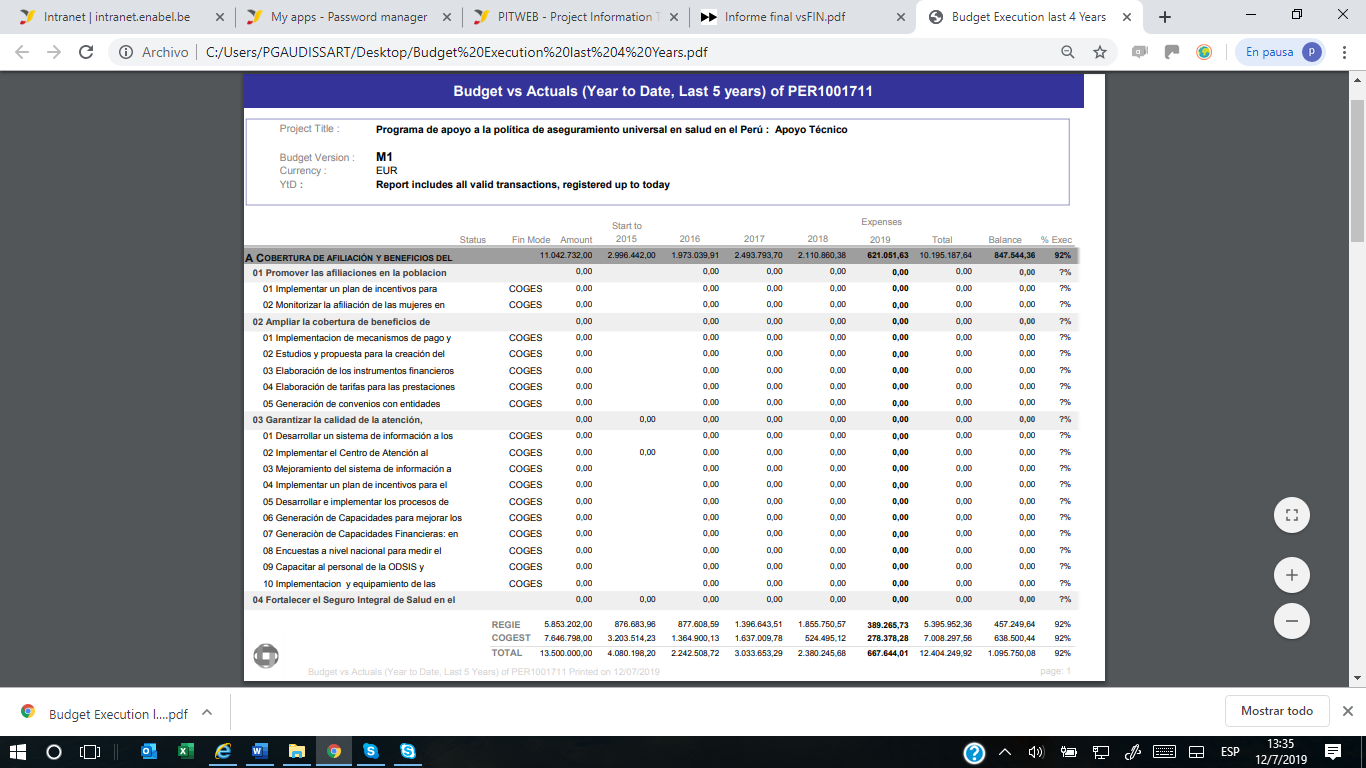 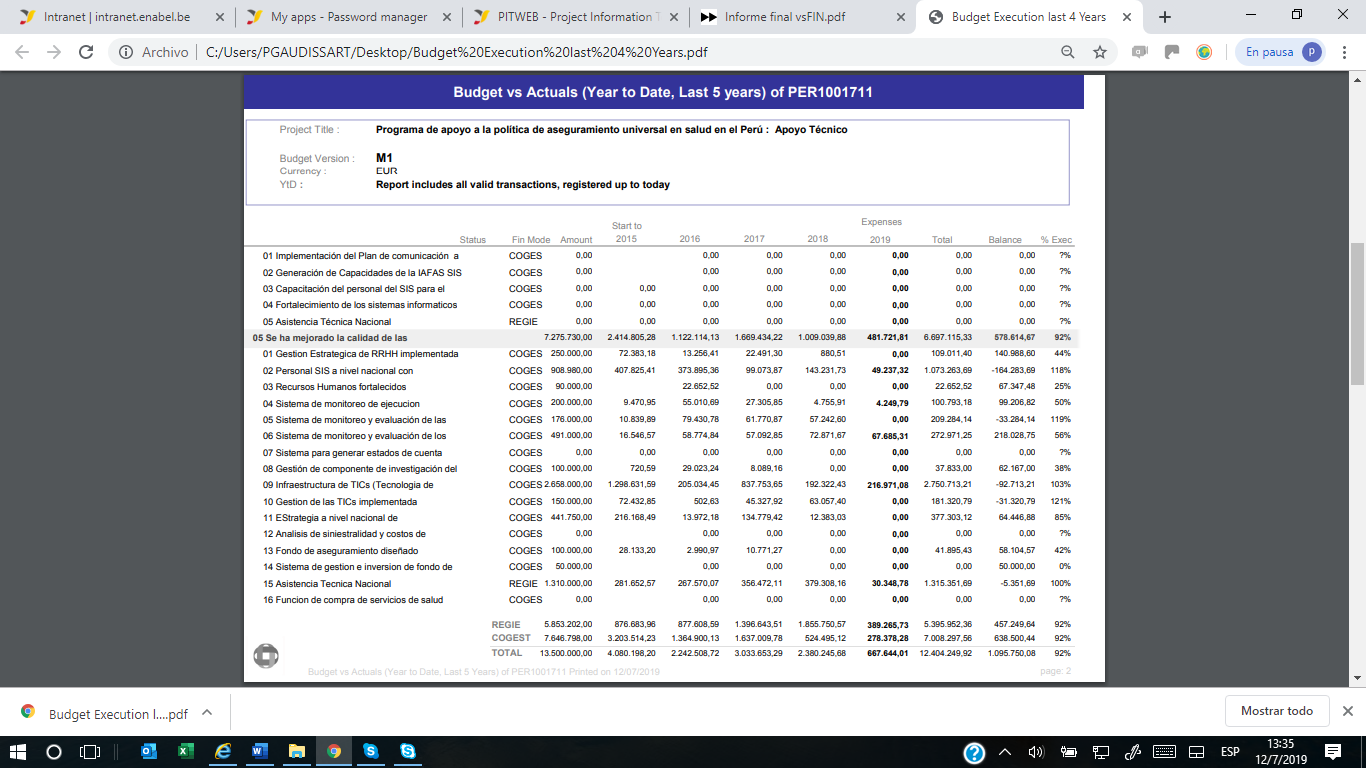 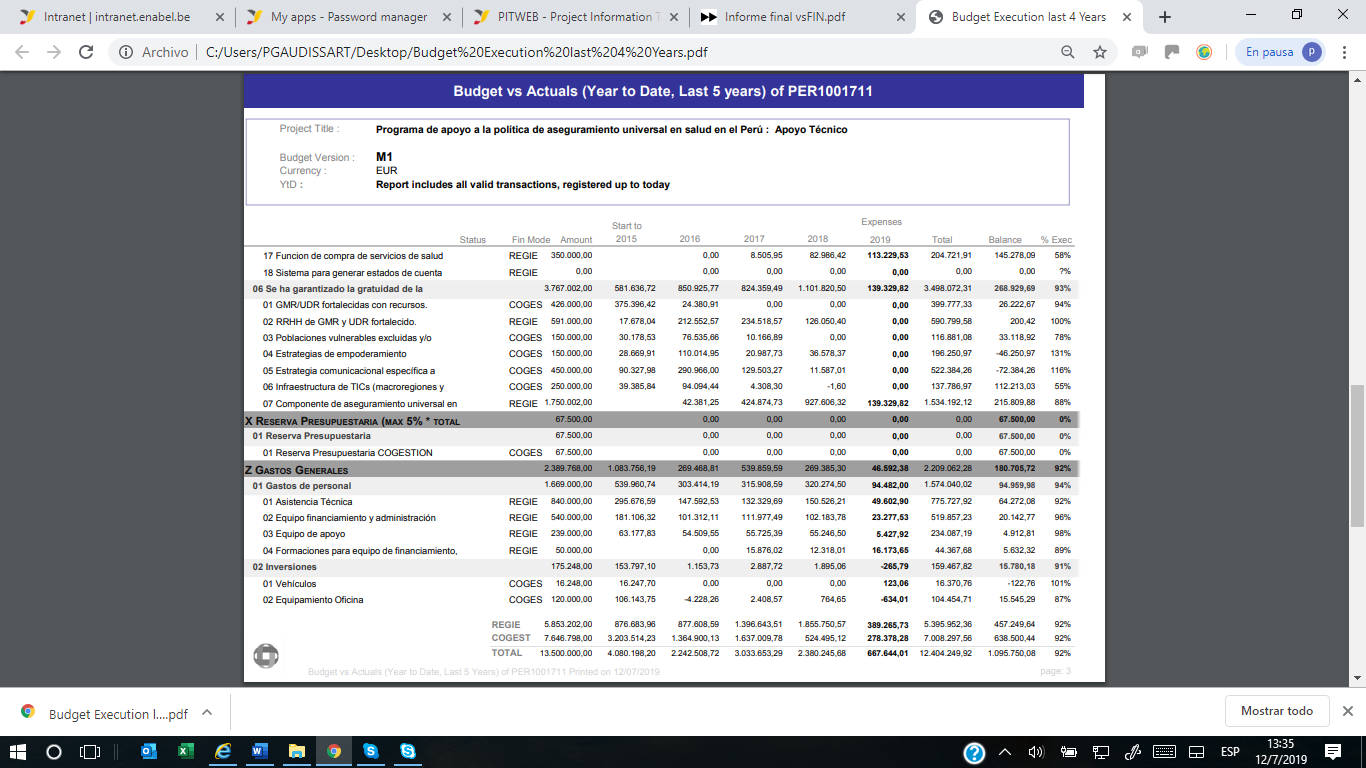 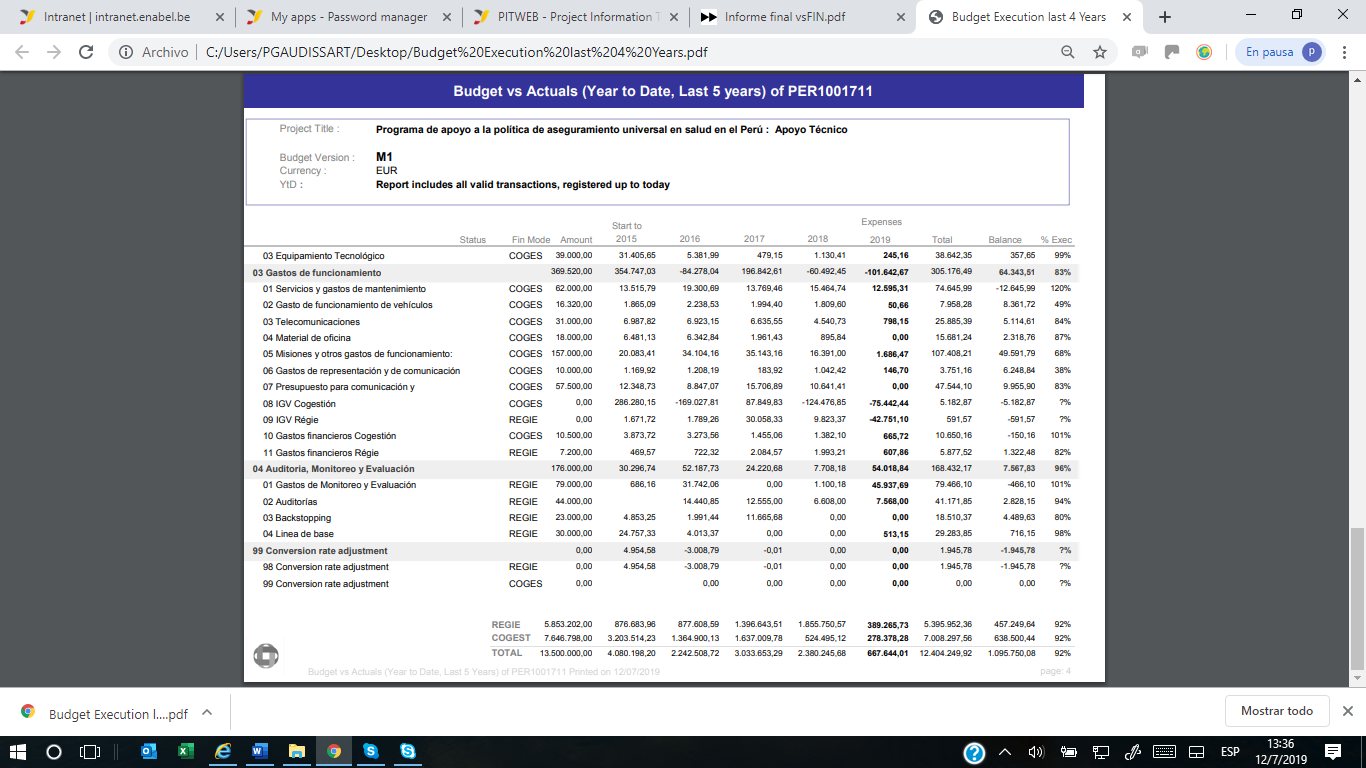 Nivel de desembolso de la prestaciónTRANSFERENCIAS DEL PROGRAMA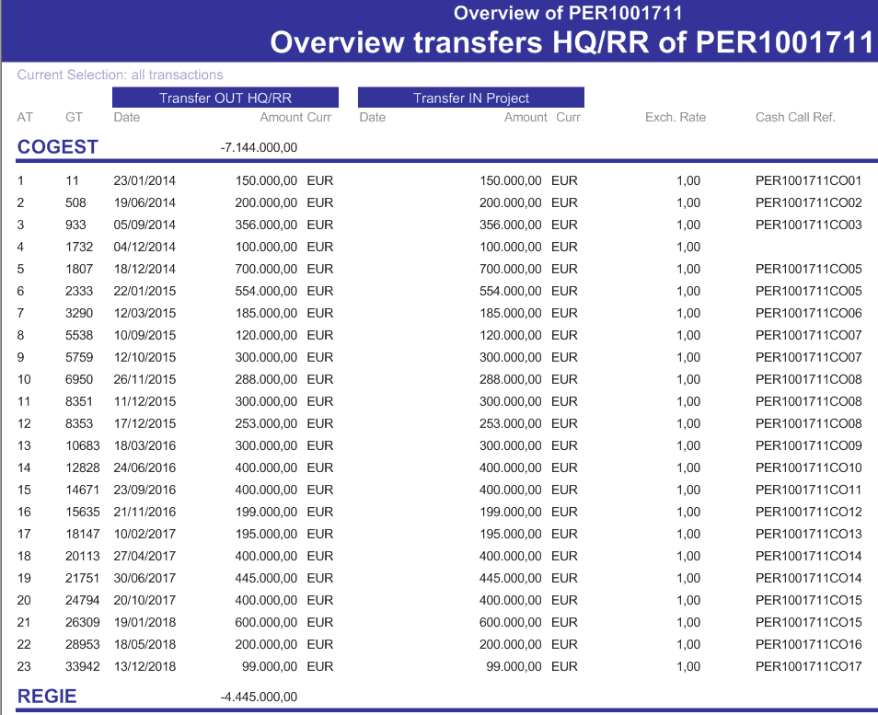 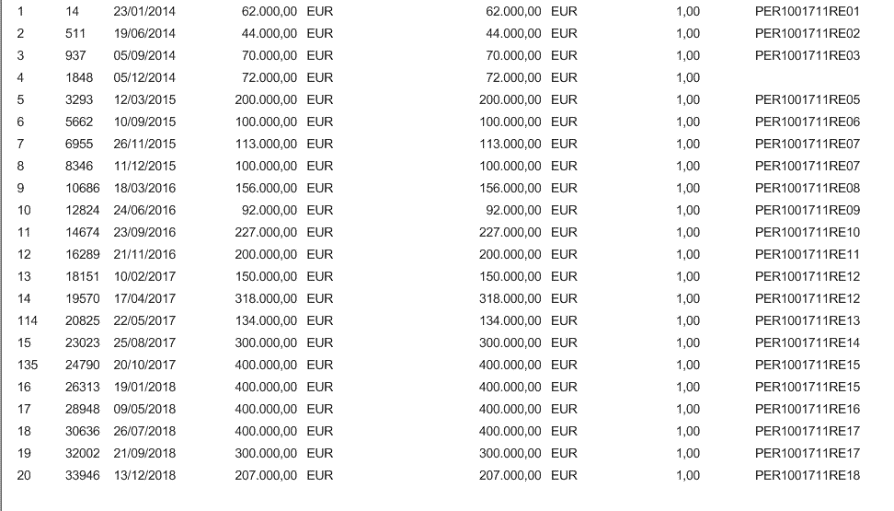 Personal de la prestaciónSubcontratación y licitacionesLICITACIONES DEL PROGRAMA SISTECEquiposInventario de Materiales del Proyecto (Equipo Informático)Inventario de Materiales del Proyecto (Equipo de Oficina)CapacitacionesCAPACITACIONES DEL PERSONAL DEL PROGRAMA SISTECSiglaSignificadoAUSAseguramiento Universal en SaludCDPComité Directivo del ProgramaCTBAgencia Belga de Desarrollo/EnabelDGDDirección General de Cooperación para el DesarrolloDIRESADirección Regional de SaludDTFDocumento Técnico y FinancieroEESSEstablecimientos de SaludEMTEvaluación de Medio TérminoENAHOEncuesta Nacional de HogaresENDESEncuesta Demográfica y de Salud FamiliarESSALUDSeguro Social de SaludFISSALFondo Intangible Solidario de SaludGBSGasto de bolsillo en saludGOREGobiernos RegionalesINEIInstituto Nacional Estadística e InformáticaIPIntercambio PrestacionalIPRESSInstituciones Prestadoras de Servicios en SaludMINSAMinisterio de SaludM&EMonitoreo y evaluaciónOAAOficina de Atención al AseguradoOECDOrganización de Cooperación y Desarrollo EconómicoPOAPlan Operativo AnualRESPERRepresentación Residente - CTBSISSeguro Integral de SaludSISFINApoyo financiero SUSALUDSuperintendencia Nacional de SaludTdRTérminos de ReferenciaUDRUnidad Desconcentrada Regional (Oficinas del SIS en las regiones) Nombre proyectoApoyo a la Política de Aseguramiento Universal en Salud en Perú, a través del SIS (SISTEC)Código (número de intervención)PER  10 017 11Sector y Sub sector Salud – Aseguramiento Universal en SaludInstitución encargada de la ejecuciónAgencia Belga de Desarrollo (CTB/Enabel) y Seguro Integral de Salud – SISPresupuestoTotal: € 16.500.000 Contrapartida Belga: € 13.500.000Contrapartida Peruana: € 3.000.000Duración de la prestación según AS/CS a partir de la entrada en vigor6 años (de 25/10/2013 a 24/10/2019)Fecha de arranque de la prestación:01 de febrero de 2014Fecha de cierre de la prestación:31 de marzo de 2019Modalidades de gestión de la prestaciónCogestión y RegieZona de intervenciónNivel nacional, LimaNivel regional: Cajamarca, Huancavelica, Junín, Piura y San MartínFirma del convenio de ejecuciónFirma de la notificación por parte de Perú21 de mayo de 201325 de octubre de 2013DestinatariosPoblación en situación de pobreza y pobreza extrema, así como población en situación de vulnerabilidadObjetivo GlobalEl derecho de toda persona en situación de pobreza y pobreza extrema a servicios de calidad ha sido garantizado mejorando el nivel de salud de la población.Objetivo EspecíficoAl 2018, la cobertura de afiliación y de beneficios del Seguro Integral de Salud ha sido extendida con garantías de calidad implementadas para hombres, mujeres, niños y niñas en situación de pobreza y extrema pobreza, según sus necesidades diferenciadas, en regiones priorizadas del país en el marco del Aseguramiento Universal en Salud.Resultados esperadosResultado 1: Se ha mejorado la calidad de las prestaciones de salud, principalmente con la introducción de sistemas de monitoreo y evaluación de los servicios de salud y transferencias financieras a las IPRESS, así como a través de servicios de terceros.Resultados esperadosResultado 2: Resultado 2: Se ha garantizado la gratuidad de la atención de los asegurados SIS, principalmente estableciendo una cultura de aseguramiento y empoderamiento de los derechos del asegurado en 05 regiones objetivoPERTINENCIACuál es la pertinencia de la prestación con relación a las prioridades nacionales de desarrollo?Apreciación 1. muy satisfactorio: Según la Evaluación Final: ‘El programa SISTEC está plenamente alineado con las políticas de aseguramiento en salud en el Perú. La valoración sobre la pertinencia es A’. Al inicio del programa SISTEC, Perú se encentraba alineado a los Objetivos del Milenio (ODM), luego se continuó con los Objetivos de Desarrollo Sostenible (ODS) de la Agenda al 2030 adoptada por 195 países miembros de las Naciones Unidas. El logro del objetivo 3 (Garantizar una vida sana y promover el bienestar para todos en todas las edades) compromete al país a desarrollar esfuerzos hacia una cobertura universal de salud (CUS). El año 2009 el Perú inició la implementación de la política de aseguramiento universal de salud (AUS) con el objeto de garantizar la entrega de un conjunto de atenciones relacionadas a un listado de condiciones asegurables a través de un Plan Esencial de Atenciones en Salud (PEAS) a todos los residentes en el territorio nacional. La política de AUS consideró tres ejes estratégicos: (i) incrementar el acceso; (ii) ampliar la cobertura del plan de salud; y, (iii) mejorar la calidad de las prestaciones de salud.Las acciones del Programa permitieron un apoyo al desarrollo de una visión de la CUS, especialmente en estos tres ejes estratégicos, por lo que era altamente pertinente con relación a las prioridades nacionales de desarrollo y con las políticas prioritarias de salud.Cuál es la pertinencia de la prestación con relación a la política belga de desarrollo?
Indique su puntaje sobre los tres temas siguientes:GeneroMedioambienteEconomía SocialApreciación 1. muy satisfactorioSegún la Evaluación de Medio Término: ‘La intervención mantiene su pertinencia alta (A) a pesar de la decisión del Reino de Bélgica de no extender la cooperación bilateral al desarrollo’.El eje central en la política de desarrollo belga es un enfoque amplio y multisectorial del desarrollo sostenible, con salud cómo un factor crucial. Acceso a servicios de salud de calidad son un derecho universal y esencial en la lucha contra la pobreza y desigualdad y aporta a la economía de los países. Esto requiere el desarrollo de un sistema de salud eficaz y sostenible basado en un esquema de financiamiento sostenible.El objetivo específico y los dos resultados del programa SISTEC están alineados completamente con la política belga. La digitalización, en la que el proyecto ha invertido mucho, también es reconocida por la política belga como un instrumento prioritario para obtener los ODS.GéneroSegún la Evaluación Final, ‘tanto el enfoque de género como de interculturalidad has sido tomados plenamente como transversales en todos los trabajos del SISTEC’. El enfoque de género ha estado incluido en los planes de actividades y el SISTEC le ha dado seguimiento a través de su M&E.Medio ambienteEl proyecto SISTEC no ha realizado ninguna actividad con un gran impacto en el medio ambiente. Según la Evaluación Final: ‘Por la naturaleza de este programa no se ha buscado tener un impacto específico en el medio ambiente. El tema de medio ambiente se incorporó a través de atención al uso de recursos en actividades internas y externas’.Economía SocialEl objetivo del programa SISTEC, mejorar el nivel de salud de la población, está vinculada al crecimiento económico, porque el recurso humano es el principal factor de producción de riqueza en toda sociedad. También el enfoque del programa en la población de pobreza va indirectamente estimular la productividad y el crecimiento económico.Los objetivos de la prestación fueron siempre pertinentes?Apreciación 2. satisfactorio El objetivo del programa contiene cuatro elementos: la afiliación al SIS, con garantías de calidad, para una población de pobreza, en el marco del AUS. Estos 4 elementos siempre son pertinentes.Pero el Programa SISTEC, replanteó el Marco Lógico y el Documento Técnico Financiero (DTF) de la propuesta original, debido a que el tiempo transcurrido entre la formulación inicial y el inicio real de las actividades del programa, el Perú desarrolló grandes avances en relación al AUS. Por recomendación de la Agencia Belga de Desarrollo, el cambió debía darse únicamente en el nivel de resultados (outputs), puesto que el Objetivo General y Objetivo Específico no pueden ser modificados ni sustituidos por ser parte del convenio entre ambos países. Lo cual nos dejó una brecha muy amplia para llegar a cumplir los objetivos trazados que corresponden a un logro país para la política de aseguramiento universal en salud y no para un programa de 5 años con un presupuesto limitado.Sin embargo, se lograron avances en temas de calidad de los servicios de salud, mejora de la cultura de aseguramiento y fortalecimiento institucional de los actores que intervienen en el AUS.¿La prestación ha respondido a las necesidades de los grupos meta?Apreciación 2. satisfactorio El grupo meta del programa fue ‘la población en situación de pobreza y pobreza extrema, así como población en situación de vulnerabilidad’. El programa no ha hecho ningún esfuerzo para conocer las necesidades en cuanto al AUS de esta población especifica. Pero en base a la literatura científica tenemos ciertas indicaciones.Primero, el SISTEC fue un programa de refuerzo y “apoyo a la política institucional”, enfocado en el AUS. No había la participación directa de la población beneficiaria en la planificación del programa.Sin embargo, la población asegurada al SIS, a través del Programa fue encuestada en el año 2015. Según sus resultados, el SIS gratuito es valorado por los asegurados que sienten protección financiera para la atención de salud y ante cualquier emergencia en salud.Además, el trabajo en el resultado 2 para mejorar la cultura de aseguramiento a través de la formación de formadores permitió llegar a las zonas más alejadas del país a fin de transmitir el concepto de derecho a la salud e implementar estrategias para difundir los mensajes de derechos y deberes en salud.En las regiones del ámbito SISTEC (Cajamarca, San Martin) se reconoce la participación del programa en la Mesa de Concertación de Lucha contra la Pobreza como instancia de la sociedad civil que abordó el tema de salud en estos espacios de ciudadanía. Asimismo, se reconoce la participación de representantes de los gobiernos locales priorizando la problemática del sector salud, a pesar que la organización institucional del sistema peruano de salud no define claramente el nivel de gobierno local en salud, ni el rol y atribuciones de la ciudadanía en la toma de decisiones en gestión de salud.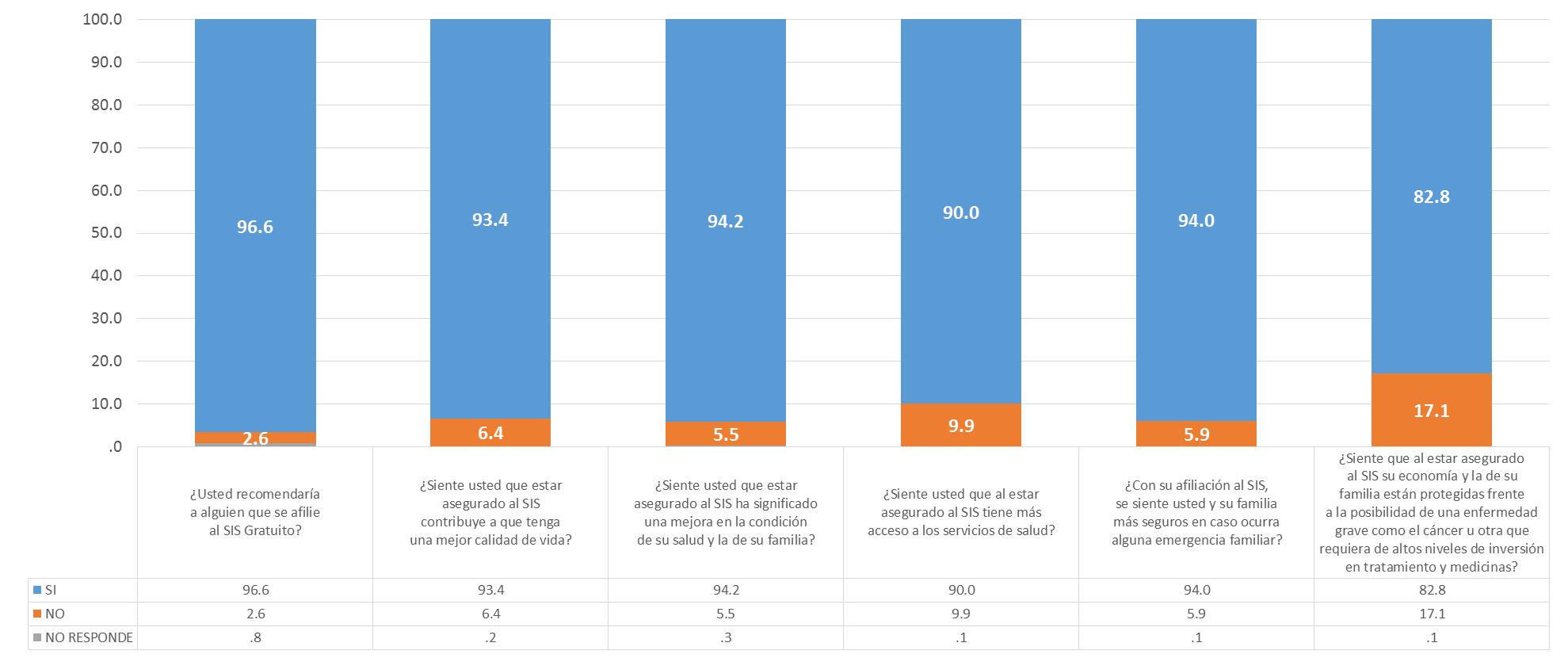 5. En función de sus objetivos la prestación se ha apoyado en los órganos locales de ejecución apropiados?Apreciación 2 satisfactorioEl socio principal fue el Seguro Integral de Salud, institución que se creó el 2002 para administrar los fondos públicos orientados a la atención de salud de la población en situación de pobreza y extrema pobreza; sin embargo, el SIS en la actualidad administra sólo una proporción pequeña del gasto público total orientado la función salud (las transferencias del SIS representan sólo hasta el 20% de los recursos presupuestales que reciben las unidades ejecutoras de salud a nivel nacional: MINSA y gobiernos regionales). En tal sentido, la implementación de la política de AUS implica también la necesidad de fortalecer a otras institucionesAsí la recomendación de la Evaluación de Medio Término (EMT) fue: ‘Propiciar con otras entidades de sector AUS, espacios de articulación y de coordinación. Tanto al nivel central (MEF, MINSA, SUSALUD, MIDIS, ESSALUD) como regional (Gobiernos Regionales, DIRESA, Unidades Ejecutoras, Municipalidades, Organizaciones de la sociedad civil).Es por ello que el programa se decidió ampliar el alcance del programa a otras instituciones involucradas en el aseguramiento universal en salud; pero el inicio de esta estrategia se realizó de manera tardía en el año 2017, lo que no permitió desarrollar una visión estratégica.Es importante destacar que; en la organización del sistema nacional de salud la mayor parte de las instituciones son centralizadas y algunas con una débil “desconcentración” funcional que no llega al nivel de toma de decisiones importantes. Con la misma relevancia la organización política estatal del nivel local (municipios) tiene una participación casi nula en la gestión del aseguramiento en salud de su población. RESULTADOSLos resultados obtenidos por la prestación han contribuido a la realización de sus objetivos (eficacia)?Apreciación 2 satisfactorio Según la Evaluación Final (EF) con valoración B, “el SISTEC esperaba brindar AT a la evolución del SIS desde una organización estrictamente pagadora de servicios de salud a una aseguradora integral enfocada en la salud de sus afiliados y competente en la gestión de riesgos prestacionales y financieros. Su eficacia fue afectada por condiciones de inestabilidad política e institucional, que dificultó a SISTEC lograr sus objetivos estratégicos”.Además, al tener objetivos del Programa bastante amplios, genéricos y de correspondencia del sector salud sobre la política de aseguramiento universal en salud, nos dejó una brecha muy amplia para llegar a cumplirlos, en tanto se avanzó con proyectos específicos, que contribuían de manera parcial a su cumplimiento.Finalmente, faltan indicadores que permitan medir adecuadamente el progreso a la realización del objetivo debido al involucramiento de actores externos fuera de la zona de control del programa. Aprecien la calidad de los resultados intermedios (eficacia)Apreciación 2 satisfactoria: En la estructura del programa, los resultados intermedios son los denominados proyectos. A partir del año 2016, después de la evaluación de medio término, el Programa SISTEC se reorientó y decidió trabajar sobre proyectos con mayor visión estratégica que la de actividades dispersas. Los 09 proyectos fueron:mejora de procesos en el SIS y con las contrapartes del SIS;mejora del sistema de continuidad tecnológica del SIS ;autoevaluación y mejora de estándares esenciales de calidad en salud;Intercambio Prestacional;mecanismos de pago y eficiencia de gasto;potenciación de las Oficinas de Atención al Asegurado (OAA);generar cultura de aseguramiento y empoderamiento;transversalización de G&I;Diplomado de Aseguramiento Universal en salud.Todos estos proyectos lograron en gran medida resultados y fueron objeto de un proceso de sistematización y transferencia de competencias. Sin embargo, algunos proyectos tuvieron retrasos o no lograron todos los resultados previstos.Las modalidades de gestión de la prestación han sido apropiadas? (eficacia)Apreciación 2 satisfactorio:El SISTEC fue un proyecto de apoyo técnico, en contraste con la iniciativa hermana SISFIN que fue un apoyo presupuestario al MEF. Tenía dos modalidades de ejecución: cogestión y regie. El CDP fue la estructura principal de decisión del proyecto.Según la EF, “el cambio del mecanismo de administración de fondos, de cogestión a regie, tuvo efectos mixtos en la eficiencia”. La cogestión requería el involucramiento de la contraparte, pero tuvo como desventaja que los frecuentes cambios de personal y prioridades del Ministerio de Salud (MINSA) y el SIS causaron a su vez atrasos y la cancelación de actividades que estaban a punto de iniciarse. Por otra parte, el mecanismo Regie requiere la total conformidad con los sistemas de contratación y administración belga, los cuales establecen condiciones y tiempos mínimos para las diferentes etapas de contratación.El CDP siempre se ha reunido y realizado sus tareas según lo planeado. Siempre ha confirmado los cambios necesarios en la planificación a los cambios institucionales.Los recursos de la prestación han sido suficientes en el plan: (eficiencia):a. Recursos financieros?Apreciación 1 muy satisfactorio Se produjeron muchos cambios en la ejecución del programa, en cuanto a autoridades, estrategias y prioridades políticas tanto a nivel institucional por parte del socio como a nivel gubernamental, lo cual puso en riesgo algunas iniciativas del programa. En particular, la EF menciona: “Durante 2017/8 varias actividades aprobadas por el Comité Directivo del Programa (CDP) fueron anuladas. Las razones identificadas incluyeron el cambio de prioridades del sector salud y  del SIS, la programación de presupuestos excesivos para los proyectos, la declaración de licitaciones desiertas, etc. Además del trabajo perdido por parte del personal del SISTEC en la elaboración de términos de referencia para contratos, afectó el nivel de ejecución del presupuesto. Actualmente se prevé una sub ejecución de fondos, los que tendrán que devolverse a Bélgica al cierre del programa”.Consecuentemente, el programa SISTEC ha tenido un presupuesto suficiente para realizar su prestación.b. Recursos humanos?Apreciación 3 no satisfactorio a pesar de algunos elementos positivos Según el DTF, durante el periodo de 5 años, el programa tendría asignado personal permanente directivo, administrativo y de apoyo conformado por 6 personas: contratados por la CTB. El personal técnico especializado formaba parte del compromiso de la contraparte peruana en garantizar personal de nivel eficiente a lo largo de la duración del Programa. Sin embargo después de la actualización del marco lógico y haciendo un diagnóstico institucional, se identificó que el personal del SIS no contaba con tiempo para dedicar a otras acciones fuera de su trabajo rutinario. Es por ello que se decide ampliar el equipo de trabajo con (hasta 27) especialistas técnicos de las diversas áreas temáticas de fortalecimiento del AUS, y personal administrativo para atender las demandas de requerimientos. En particular, el apoyo del SISTEC en las 5 regiones objetivo, cada una con 2 personas, fue una importante partida de gasto en recursos humanos. El aumento del personal llevó a más gasto en salarios, financiado a través de cambios en la asignación de fondos dentro los presupuestos de las actividades del proyecto, del mismo modo gran parte del tiempo de ejecución del programa el SISTEC no tuvo un Director Nacional contratado por concurso, como lo determinaba el DTF.Otra consecuencia de la cooperación imperfecta entre los socios fue que los técnicos del SISTEC dedicaron mucho tiempo a contratar y supervisar otros expertos contratados, y no a la cooperación técnica directa y coordinada con el personal de SIS.c. Material y equipos?Apreciación 2 satisfactorio De acuerdo al DTF, el programa invierte básicamente en apoyos técnicos mas no en infraestructura y equipamiento; que son responsabilidad de las contrapartes. En este sentido, el programa compró bienes tales como: mobiliario, equipamiento tecnológico para la oficina central y en las regiones para el cumplimiento de las labores del personal del Programa. Consecuentemente el presupuesto por las inversiones en material y equipos fue suficiente. Los gastos de inversión más importante del programa fueron en el componente de TIC, Tecnología Informática y de Comunicación. Según la EF: “La sostenibilidad de equipamiento de TI es limitada a la vida útil de los equipos (3 a 5 años). La sola dotación de equipos no garantiza la sostenibilidad si no es acompañada por cambios institucionales duraderos”.Así SISTEC apoyó estas reformas del SIS en el campo de TIC: la elaboración del Plan Estratégico de Tecnología Informática, pilotos de sistema de interoperabilidad, la implementación de un sistema integrado de gestión de hospitales con OpenClinic, etc. Serán la base para la futura digitalización total de los sistemas de información en salud del país, pero no logró ejecutar otros elementos importantes del plan, debido a la débil planificación estratégica de la digitalización en salud del sector salud en el país, sobre todo por el tiempo que se requiere para desarrollar sistemas informáticos in house en el MINSA y EsSlud como principales actores en el AUS.También se cancelaron importantes inversiones previstas, como el centro de datos (presupuesto en el POA: 500.000 EUR), falta de tiempo debido a decisiones retrasadas en el establecimiento de un local definitivo para el SIS.Sin embargo, a falta de indicadores y previsión de un análisis causal, no es posible determinar si estas mejoras contribuyen a optimizar los procesos centrales del SIS (financieros o de gestión de riesgos), o si tuvieron de alguna forma, un impacto sobre las condiciones de vida de la población meta.Los recursos de la prestación han sido utilizados eficazmente y optimizados para obtener los resultados esperados? (eficiencia)Apreciación 2 satisfactorioSegún la EF (valoración B), “el programa fue implementado con eficiencia y una utilización transparente de recursos. Sin embargo, la eficiencia para elaborar los productos esperados fue afectada por cambios de política, prioridades y personal de su contraparte”.Consecuentemente el programa no ayudó contundentemente en ayudar a  perseguir una visión estratégica al SIS y al subsector de seguros de salud en el Perú en lo que respecta al AUS.De otro lado, se realizaron los proyectos del SISTEC con mucha pertinencia y eficacia.La prestación ha sido satisfactoria en el plan costo-eficacia con relación a intervenciones similares?Apreciación 1 muy satisfactori0 Tenemos pocos elementos para comparar la intervención SISTEC con la otra iniciativa de la Agencia Belga de Desarrollo SISFIN. Estas iniciativas perseguían diferentes objetivos: un apoyo técnico contra un apoyo presupuestario. Tampoco tenemos proyectos en Perú de otros donantes para comparar.Por otro lado, muchos proyectos con seguros de salud (seguro social, micro seguro, otros) en países socios (p.ej. proyectos de Enabel en África: Benín, Senegal,…) van a apoyar pilotos, pagar los recursos humanos del seguro o van a (co-)financiar las contribuciones de los pacientes o los reembolsos. El SISTEC apoyó una institución madura, el SIS, con un presupuesto estatal importante y pudo invertir por una gran parte de sus recursos en apoyo técnico para reforzar la institución. Es evidente que esto va a facilitar la sostenibilidad de las iniciativas del programa.En base al planning de ejecución, aprecien la rapidez de ejecución de la prestación (respecto de los plazos).Apreciación: 2 satisfactorioLa taza de ejecución del proyecto fue bastante alta durante toda la implementación. Esta tabla resume los resultados:El año 2018 fue una excepción con una baja taza de ejecución de 61%. Está confirmada en el EF: “Durante 2017/8 varias actividades aprobadas por el Comité Directivo del Programa (CDP) fueron anuladas, y se prevé una sub ejecución de fondos al cierre.De otro lado, la ejecución de muchas actividades del programa ha sufrido retrasos de forma permanente debido a factores internos y externos:Permanente renovación de funcionarios del SIS y cambio de prioridades institucionales;Incapacidad del SIS para cumplir los plazos y procesos establecidos en los términos de referencia para la adquisición de bienes y servicios;Falta de experiencia del equipo administrativo para procesos nuevos bajo la modalidad regie;Renovación del director nacional y codirector internacional del programa durante el mismo periodo;Responsable nacional de la ejecuciónResponsable CTB de la ejecuciónResponsable CTB de la ejecuciónApreciación global de la prestación222Responsable nacional de la ejecución Responsable CTB de la ejecuciónEl SISTEC planifica la intervención en un contexto de política de Aseguramiento Universal en Salud, muy distinto al que hubo al final de la intervención, por lo que la gestión del alcance e identificación de actores necesitaba un análisis y ajustes constantes.Con el constante cambio de prioridades, enfoques, políticas y autoridades sanitarias, en el país es complejo hacer una planificación y secuenciación de actividades. El monitoreo, gestión de calidad y gestión de riesgo de las intervenciones del SISTEC necesitaron un equipo altamente calificado, con experiencia en el sector y mucho compromiso con los cambios positivos en salud. En el tiempo de ejecución de del SISTEC, el programa ha podido colaborar con el sistema de salud a cambiar conceptos fundamentales como: que es más importante los cuidados primarios en salud que la atención reactiva ante problemas de salud; la transformación del SIS de un operador logístico de pago por servicios a una lógica de aseguramiento en salud en base a análisis de la siniestralidad y estudios actuariales serios; la importancia del aseguramiento preventivo en salud para evitar el gasto de bolsillo, más que la gratuidad de las atenciones curativas.Un concepto fundamental que se empezó a introducir fue la importancia del empoderamiento del derecho a la salud, más allá de los derechos de los usuarios de los servicios de saludLa evaluación de medio término hizo recomendaciones que distorsionaron la participación del socio nacional, porque no se puede determinar si la disminución en la participación fue porque el programa no hizo lo suficiente para mantener un comprometimiento permanente o por lo que la EMT o la EF dice. Sin embargo, al término de la intervención el SIS ha incorporado en su actividad cotidiana a las OAAs, trabajo articulado con otras instituciones, gestión de calidad, transferencias financieras eficientes y establecimiento de un sistema de registro e información digital moderno y eficiente desde la generación del dato en el punto de atención hasta la liquidación económica en una lógica de gestión de riesgos en aseguramiento en salud, hecho sin precedentes en la salud pública peruanaPor la conjunción de diversos factores, acontecimientos y el trabajo del programa SISTEC el AUS en el Perú está mejor al final de la intervención que al inicio del mismoPodemos calificar la ejecución del proyecto SISTEC como "satisfactorio". El proyecto fue muy pertinente, logró varios resultados interesantes y las iniciativas tienen buena sostenibilidad. Algunas particularidades especificas del proyecto fueron cruciales para su relevancia: el ‘doble anclaje’ con iniciativas a nivel nacional y regional, un foco tanto en la demanda como en la oferta de servicios, y un apoyo tanto a los servicios de salud (IPRESS) como a los seguros de salud (IAFAS).Encima SISTEC fue un proyecto que en gran parte podía focalizar en un apoyo técnico al socio, y no debería apoyar la inversión en compras de materiales o costos operativos del seguro de salud. Pero, a pesar de los resultados interesantes que se han logrado, el proyecto nunca ha podido perseguir una visión estratégica del subsector.Debido a que el proceso de formulación del proyecto tomó varios años, el DTF ya no estaba actualizado y adaptado a la nueva realidad cuando se lanzó el proyecto. Una revisión del Marco Lógico causó una brecha entre los resultados y el objetivo específico. Además, los nuevos indicadores no fueron los más adecuados para seguir el progreso y los resultados alcanzados del proyecto.También los frecuentes cambios en Perú en el liderazgo en el sector de la salud y en SIS en particular han afectado negativamente la implementación del proyecto. Estos cambios de los jefes también cambiaron personas clave de los equipos directivos y cambiaron las prioridades estratégicas de la institución, por lo que la planificación del SISTEC tuvo que ajustarse cada vez.
Es lamentable que no se haya previsto ninguna otra fase en este apoyo de la Agencia Belga de Desarrollo. Al ser un país de ingresos medios, Perú tiene menos necesidad de apoyo financiero, pero el soporte técnico aún conserva valor agregado hasta la fecha.Responsable nacional de la ejecución Dr. Ciro Abel MestasDirector Nacional – SISTECResponsable CTB/Enabel de la ejecuciónDr. Luc GeyselsAsesor Técnico Internacional – SISTECObjetivo GeneralEl derecho de toda persona en situación de pobreza y pobreza extrema a servicios de calidad ha sido garantizado mejorando el nivel de salud de la población.Objetivo específicoAl 2018, la cobertura de afiliación y de beneficios del Seguro Integral de Salud ha sido extendida con garantías de calidad implementadas para hombres, mujeres, niños y niñas en situación de pobreza y extrema pobreza, según sus necesidades diferenciadas, en regiones priorizadas del país en el marco del Aseguramiento Universal en Salud.Resultado 1R.1 Extender el aseguramiento en salud en regiones de pobreza y extrema pobreza.Resultado 2R.2 Ampliar la cobertura de beneficios de acuerdo al perfil demográfico y epidemiológico de la poblaciónResultado 3R.3 Garantizar la calidad de la atención, mediante la introducción de garantías en el plan esencial de aseguramiento en salud.Resultado 4R.4 Fortalecer el seguro integral de salud en el marco del AUSZona de intervenciónApurímac, Ayacucho, Huancavelica, Lambayeque, La Libertad, Piura, San Martín, Cusco, Junín, CajamarcaBeneficiariosPoblación en situación de pobreza y pobreza extrema, así como población en situación de vulnerabilidadObjetivo GeneralEl derecho de toda persona en situación de pobreza y pobreza extrema a servicios de calidad ha sido garantizado mejorando el nivel de salud de la población.Objetivo específicoAl 2018, la cobertura de afiliación y de beneficios del Seguro Integral de Salud ha sido extendida con garantías de calidad implementadas para hombres, mujeres, niños y niñas en situación de pobreza y extrema pobreza, según sus necesidades diferenciadas, en regiones priorizadas del país en el marco del Aseguramiento Universal en Salud.Resultado 1Resultado 1: Se ha mejorado la calidad de las prestaciones de salud, principalmente con la introducción de sistemas de monitoreo y evaluación de los servicios de salud y transferencias financieras a las IPRESS, así como a través de servicios de terceros.Resultado 2Resultado 2: Se ha garantizado la gratuidad de la atención de los asegurados SIS, principalmente estableciendo una cultura de aseguramiento y empoderamiento de los derechos del asegurado en 05 regiones objetivoZona de intervenciónCentral Lima, Regional: Cajamarca, Huancavelica, Junín, Piura y San MartínBeneficiariosPoblación en situación de pobreza y pobreza extrema, así como población en situación de vulnerabilidadIndicadoresValor inicial2013Situación al fin de 2017*OE1.3 Población pobre afiliada al SISCajamarca 82%
Huancavelica 87%
Junín 56%
Piura  59%
San Martín       64%Cajamarca       89%Huancavelica   91%Junín                77%Piura                78%San Martín       84%OE2.3  Carga de gasto de bolsillo en salud real anual de la población pobreCajamarca          6%Huancavelica      4%Junín                   6%Piura                   7%San Martín          8%Cajamarca       6.8%Huancavelica   3.7%Junín                4.2%Piura                5.1%San Martín       4.0%OE3.3 %  de población pobre afiliada al SIS que busca atención médica en EESS público cuando se percibe enfermaCajamarca          39%Huancavelica      34%Junín                   31%Piura                    25%San Martín          36%Cajamarca      28.3%Huancavelica  31.2%Junín               28.6%Piura               30.7%San Martín      27.1%Nuevos IndicadoresValor inicial*Situación aDic. 2018R.1.1 % IPRESS piloto autoevaluadas090%Cajamarca       11Huancavelica   8Junín                9Piura                10San Martín        6Total: 44 de 49 IPRESS autoevaluadasR.1.2 % de IPRESS piloto autoevaluadas que implementan por lo menos un plan de mejora083%Cajamarca      8Junín               9Piura               9Total: 26 de 30 IPRESS con un plan de mejoras implementadoIndicadoresValor inicialSituación al Dic. 2018R2.1: % de afiliadas y afiliados al SIS que sabe que por Ley tiene derechos en salud.Cajamarca 33%
Huancavelica 89%
Junín 81%
Piura 25%
San Martín       86%Cajamarca 75%
Huancavelica 92%
Junín 77%
Piura 86%
San Martín       80%R2.2: % de afiliadas y afiliados al SIS que identifica al menos un canal adecuado para presentar reclamosCajamarca 51%
Huancavelica 58%
Junín 64%
Piura 77%
San Martín       68%Cajamarca 72%
Huancavelica 82%
Junín 62%
Piura 95%
San Martín       59%R2.3: % de afiliadas y afiliados al SIS que realizó algún pago de su bolsillo en el EE.SS. (consulta médica, medicamentos, análisis de laboratorio, rayos x – ecografía, procedimientos especiales u otros). Regional 8%Regional 9%Responsable nacional de la ejecución Responsable CTB de la ejecuciónDr. Ciro Abel MestasDirector Nacional - SISTECDr. Luc GeyselsAsesor Técnico Internacional - SISTECAnexosResumen de resultadosEstado de las recetas y gastosNivel de desembolso de la prestaciónPersonal de la prestaciónSubcontratación y licitacionesEquiposCapacitacionesPROYECTODESCRIPCION INDICADORRESULTADOS
2016RESULTADOS
2017RESULTADOS
2018Estado de cumplimientoAutoevaluación y mejora de estándares esenciales de calidad en salud% de IPRESS piloto autoevaluadas90%
Cajamarca 11
Huancavelica 8
Junín 9
Piura 10
San Martín 6
Total: 44 de 49CumplidoAutoevaluación y mejora de estándares esenciales de calidad en salud% de IPRESS piloto autoevaluadas que implementan por lo menos un plan de mejora83%
Cajamarca 8
Junín 9
Piura 9
Total: 25 de 30Cumplido. De 05 regiones 03 fueron priorizadas para la implementación del plan de mejorasDiplomado de aseguramiento universal en saludN° de personas a nivel nacional Diplomadas en AUS por sexo (mujeres)00Cumplido parcialmente. El proyecto desarrolló contenidos técnicos y la herramienta técnica para el curso (plataforma virtual). La segunda parte de implementación estará a cargo de la ENSAP.Diplomado de aseguramiento universal en saludN° de personas a nivel nacional Diplomadas en AUS por sexo (hombres)00Cumplido parcialmente. El proyecto desarrolló contenidos técnicos y la herramienta técnica (plataforma virtual). La segunda parte de implementación estará a cargo de la ENSAP.Generar cultura de aseguramiento y empoderamientoN° de personas alcanzadas a través de acciones de empoderamiento19563
Cajamarca 7462
Huancavelica 3706
Piura 83952895
Cajamarca 1819
Huancavelica 448
Junín 628CumplidoGenerar cultura de aseguramiento y empoderamientoN° de personas que fueron alcanzadas a través de la réplicas de formadores3392
Cajamarca 2470
Huancavelica 352
Junín 190
San Martín 380CumplidoGenerar cultura de aseguramiento y empoderamiento% de afiliadas y afiliados al SIS que sabe que por Ley tiene derechos en salud.Cajamarca 75%
Huancavelica
92%
Junín 77%
Piura 86%
San Martín 80%----31%** 2017 ni 2018 se hizo la encuesta de SUSSALUD, por lo que el programa aprovechó la encuesta de las OAA en 06 EESSGenerar cultura de aseguramiento y empoderamiento% de afiliadas y afiliados al SIS que identifica al menos un canal adecuado para presentar reclamos.Cajamarca 72%
Huancavelica
82%
Junín 62%
Piura 95%
San Martín 59%----38%** 2017 ni 2018 se hizo la encuesta de SUSSALUD, por lo que el programa aprovechó la encuesta de las OAA en 06 EESS.Intercambio PrestacionalN° de adscritos (o sus derechohabientes) a EsSalud atendidos en IPRESS PILOTO del Gobiernos Regionales por género00Cumplido parcialmente, se produjeron cambios en el equipo lider del IP: Dirección General de Aseguramiento e Intercambio Prestacional del MINSA, por lo que se limitó el alcance del proyecto. Lográndose desarrollar la Estructura de Costos y tarifario y fortalecimiento de las capacidades de los actores para la región de CajamarcaMecanismos de pago y eficiencia de gasto% de PME del tarifario SIS con nueva estructura de costos validada por el SIS a través de resolución aprobatoria00Cumplido parcialmente, se completó el tarifario del SIS, pero este no fue aprobado por la Gerencia de Riesgos y prestaciones del SISMejora de procesos en el SIS y con las contrapartes del SISN° de personas capacitadas en temas relacionados al fortalecimiento del AUS a nivel nacional4748461422CumplidoMejora de procesos en el SIS y con las contrapartes del SISN° de personas capacitadas en temas relacionados al fortalecimiento del AUS a nivel nacional (mujeres)260521926CumplidoMejora de procesos en el SIS y con las contrapartes del SISN° de personas capacitadas en temas relacionados al fortalecimiento del AUS a nivel nacional (hombres)214325496CumplidoMejora de procesos en el SIS y con las contrapartes del SISN° de capacitaciones realizadas  en temas relacionados al fortalecimiento del AUS13910CumplidoPotenciación de las Oficinas de Atención al Asegurado (OAA)% de devoluciones por cobros indebidos a aseguradas/os SIS63%
Cajamarca 61
Huancavelica 80
Junín 118
Piura 0
San Martín 100
Total: 140/221CumplidoTransversalización de G&IN° de personas de las organizaciones e instituciones del sector salud, socias del SISTEC capacitadas30268513CumplidoTransversalización de G&IN° de personas de las organizaciones e instituciones del sector salud, socias del SISTEC capacitadas (mujeres)167364CumplidoTransversalización de G&IN° de personas de las organizaciones e instituciones del sector salud, socias del SISTEC capacitadas (hombres)101149CumplidoTransversalización de G&I% de personas del SISTEC con curso virtual completado y aprobado  por sexo/región---69%     
11/16---CumplidoTransversalización de G&I% de actividades supervisadas del SISTEC que tiene una nota de A o B para el enfoque de género66%   
2/3100%    
3/3100%   
3/3Cumplido parcialmente, por el tiempo y la falta de personal en MyE no se pudo desarrollar más visitas de monitoreoTransversalización de G&I% de actividades supervisadas del SISTEC que tiene una nota de A o B para el enfoque de interculturalidad66%   
2/3100%    
3/3100%    
3/3Cumplido parcialmente, por el tiempo y la falta de personal en MyE no se pudo desarrollar más visitas de monitoreoTransversalización de G&IN° de planes de acción en género e interculturalidad elaborados por región---6331CumplidoPERSONAL DE LA PRESTACIONPERSONAL DE LA PRESTACIONPERSONAL DE LA PRESTACIONPERSONAL DE LA PRESTACIONPERSONAL DE LA PRESTACIONPERSONAL DE LA PRESTACIONFunciónApellidoNombreInicioFinTipoCo Director Internacional – ATIGrégoireOlivier1/02/201431/03/2017internacional SecretariaZapataNoemi1/02/201431/01/2019Nacional contratadoRAFCabreraJuan Carlos 1/02/201430/06/2014Nacional contratadoContableLoayzaPamela1/03/201431/03/2016Nacional contratadoM&EMangianteSandra1/05/201428/02/2019Nacional contratadoLogísticoValdiviesoVeronica1/07/201431/03/2019Nacional contratadoCapacitación RHRuizRaquel1/07/201431/12/2018Nacional contratadoRAFBarrientosPatricia18/08/201431/03/2019Nacional contratadoChoferMorochoJuan Carlos 15/09/201428/02/2017Nacional contratadoAsistente de proyecto (AJ)KuczkiewiczAlice1/10/201430/09/2015internacional Comunicación TorresCecilia1/12/20147/04/2017Nacional contratadoAsistente de Comunicación (AJ)Sere Felipe1/01/201531/12/2015internacional Logístico 2MendozaWilson19/01/201531/03/2019Nacional contratadoMedico 1JhuseyDoris4/05/201530/04/2018Nacional contratadoEconomistaChumbeJose Luis4/05/201530/10/2015Nacional contratadoLogístico 3MattoFernando2/11/201531/12/2018Nacional contratadoAsistente de M&E (AJ)Van GaensSarah20/11/201519/05/2017internacional Asistente contableAlvinoElizabeth1/12/201531/03/2016Nacional contratadoMedico 2CabrejosJose1/12/201531/01/2019Nacional contratadoAsesor Regional PiuraVelasquezFanny1/12/201530/06/2016Nacional contratadoAsesor Regional CajamarcaPereyraAldo1/12/201530/11/2018Nacional contratadoAsesor Regional San MartinCisnerosAbel1/12/201531/03/2017Nacional contratadoEconomistaCondeCecilia1/12/201530/06/2016Nacional contratadoContador(a)AlvinoElizabeth1/04/201631/03/2019Nacional contratadoAsistente de empoderamiento en Cajamarca (AJ)DermienceNatasha18/04/201617/04/2017internacional Asesor Regional HuancavelicaFrancoCesar1/05/201630/04/2018Nacional contratadoAsistente Administrativo ContableBustencioNohely5/05/201631/03/2019Nacional contratadoAsesor Regional PiuraRequenaCristian10/10/201630/09/2018Nacional contratadoAsistente de Comunicación (AJ)LanoyeSara1/11/20161/10/2017internacional Asistente de empoderamiento en HuancavelicaMendozaJhovana2/11/201630/09/2018Nacional contratadoAsistente informático de monitoreo y seguimientoCasanovaLarissa2/11/201631/12/2018Nacional contratadoAsesor Regional JunínJuradoJhonny16/11/201628/02/2017Nacional contratadoCoordinador RegionalDiazRicardo3/01/201731/12/2018Nacional contratadoAuxiliar AdministrativoMorochoJuan Carlos 1/03/201731/01/2019Nacional contratadoAsesor Regional San MartinAparcanaJose22/03/201702/03/2018Nacional contratadoCo Director Internacional – ATIGeyselsLuc1/04/201731/03/2019internacional Asistente de empoderamiento en Cajamarca (AJ)VieneLiesbeth17/04/201716/04/2019internacional Asistente de empoderamiento en San Martin (AJ)DermienceCassandre17/04/201716/04/2018internacional EmpoderamientoBernandoFabiola1/06/201731/01/2019Nacional contratadoAsesor Regional JunínGordilloDavid7/06/201730/09/2018Nacional contratadoAsistente de Comunicación  de PiuraChumaceroPilar3/07/20172/10/2017Nacional contratadoComunicacionesSalasFrancis1/06/201831/01/2019Nacional contratadoDescripciónMonto euros Modo de financiaciónProveedor (es)StatusFecha  de Inicio del contratoFecha estimada de término del contratoContratación de los Servicios para el Acondicionamiento de las Oficinas de la Macro Región Norte – Chiclayo4,991 €cogestiónDRYWALL NORTE CONSTRUCTORA S.A.C.FINALIZADON/AN/AContratación de los Servicios para el Acondicionamiento de las Oficinas de la Macro Región Sur Medio - Ayacucho (1RA CONVOCATORIA)21,517 €cogestiónN/ADESIERTON/AN/AContratación de los Servicios para el Acondicionamiento de las Oficinas de la Macro Región Sur Medio - Ayacucho (2DA CONVOCATORIA)40,644 €cogestiónINVERSIONES CAVAGONZA E.I.R.L.FINALIZADO07/01/1525/05/15Prestaciones adicionales de la Contratación de los Servicios para el Acondicionamiento de las Oficinas de la Macro Región Sur Medio - Ayacucho (ADICIONAL)4,912 €cogestiónINVERSIONES CAVAGONZA E.I.R.L.FINALIZADO05/03/1514/03/15Contratación de los Servicios para el Acondicionamiento de las Oficinas de la Macro Región Oriente - Iquitos15,485 €CogestiónCONSORCIO G&T CIAPES.A. S.A.C. y J&M MLUIZA GROUP E.I.R.L.FINALIZADO18/01/1502/02/15Prestaciones adicionales de los servicios para el acondicionamiento de las Oficinas de la Macro Región Oriente – Iquitos1,924 €CogestiónCONSORCIO G&T CIAPES.A. S.A.C. y J&M MLUIZA GROUP E.I.R.L.FINALIZADO22/04/1502/05/15Prestaciones complementarias Servicios para el acondicionamiento de las Oficinas de la Macro Región Oriente – Iquitos3,218 €CogestiónCONSORCIO G&T CIAPES.A. S.A.C. y J&M MLUIZA GROUP E.I.R.L.FINALIZADO04/07/1513/07/15Contratación de los Servicios para el Acondicionamiento de las Oficinas de la Macro Región Oriente - Iquitos9,331 €cogestiónN/ADESIERTON/AN/AContratación de los Servicios para el Acondicionamiento de las Oficinas de la Macro Región Centro - Huancayo27,799 €CogestiónDRYWALL NORTE CONSTRUCTORA S.A.C.FINALIZADO22/11/1510/04/15Contratación de los Servicios para el Acondicionamiento de las Oficinas de la Macro Región Centro - Huancayo (ADICIONAL)4,169 €CogestiónDRYWALL NORTE CONSTRUCTORA S.A.C.FINALIZADO06/03/1506/04/15Contratación de los servicios para el acondicionamiento de las Oficinas de la Macro Región Centro - Huancayo (COMPLEMENTARIO)6,942 €CogestiónDRYWALL NORTE CONSTRUCTORA S.A.C.FINALIZADO25/07/1508/08/15Adquisición de Mobiliario para las oficinas Macro Regionales del Seguro Integral de Salud. 121,312 €cogestiónN/ADESIERTON/AN/ATaller de definición del plan operativo institucional –POI de la Gerencia de Negocios y Financiamiento 201511,781 €cogestiónPERUVIAN TOURS AGENCY S.A.C.CANCELADO28/11/1430/11/14Adquisición de Impresoras Multifuncionales para el Seguro Integral de Salud.209,546 €cogestiónCONSORCIO S.A.FE SOLUTIONS PERU S.A.C. & COMERCIAL DENIA S.A.C.FINALIZADO19/03/1522/06/15Adquisición de Discos Duros Externos para el Seguro Integral de Salud.14,188 €cogestiónCLICK OFFICE S.A.C.FINALIZADOServicios para el acondicionamiento de las oficinas de la Macro Región Centro Medio - Sede Lima (1RA CONVOCATORIA)70,664 €cogestiónN/ADESIERTON/AN/AServicio de acondicionamiento de las oficinas de la Macro Región Centro Medio - Sede Lima (2DA CONVOCATORIA)65,785 €CogestiónANDEAN TRANDING COMPANY S.A.C.FINALIZADO23/05/1522/06/15Contratación de los Servicios de acondicionamiento de las oficinas de la Macro Región Centro Medio - Sede Lima (ADICIONAL)12,547 €CogestiónANDEAN TRANDING COMPANY S.A.C.FINALIZADO27/07/1521/08/15Servicio de Publicación de un Suplemento Especial en un Diario de Circulación Nacional18,848 €cogestiónPRODUCCIONES GENESIS S.A.C.FINALIZADO29/01/1529/01/15Adquisición de Mobiliario para la Gerencia Macro Regional Sur - Sede Arequipa20,788 €cogestiónCOMERCIAL ARVAL S.A.C.FINALIZADO18/03/1507/04/15Contratación del servicio de consultoría para el diseño e implementación de la plataforma de administración del aprendizaje virtual (learning management system)27,855 €CogestiónBEEZNEST LATINO S.A.C.FINALIZADO10/04/1515/06/15Consultoría para la elaboración del Plan de comunicación digital y diseño del nuevo portal web institucional del sis (1RA CONVOCATORIA)83,099 €cogestiónN/ADESIERTON/AN/AConsultoría para la elaboración del Plan de comunicación digital y diseño del nuevo portal web institucional del sis (2DA CONVOCATORIA)RESERVADOcogestiónN/ADESIERTON/AN/AConsultoría para la elaboración del Plan de comunicación digital y diseño del nuevo portal web institucional del sis (3RA CONVOCATORIA)108,748 €cogestiónCONSORCIO G&S GESTION Y SISTEMAS S.A.C. & HASHTAG S.ARESUELTO PARCIALMENTE24/11/201503/10/2018Servicio de capacitación para el curso taller de redes y conectividad4,091 €CogestiónNEW HORIZONT PERU S.A.FINALIZADO12/03/1517/11/15Servicio de capacitación para el diplomado inteligencia de negocios20,553 €CogestiónCIBERTEC PERÚ S.A.C.FINALIZADO28/03/1526/09/15Servicio de agenciamiento de pasajes aéreos a nivel nacional e internacional RESERVADOcogestiónCONDOR TRAVELFINALIZADO17/03/1531/03/16Contratación del servicio de capacitación en net 4.5.1 aplication developer visual studio 2013 con VB5,632 €CogestiónCIBERTEC PERÚ S.A.C.FINALIZADO27/03/1519/09/15Adquisición de equipos portátiles para soporte remoto18,278 €cogestiónJ. EVANS ASOCIADOS S.A.C.FINALIZADO22/07/1520/08/15Adquisición de equipos portátiles para soporte remotoRESERVADOcogestiónN/ADESIERTON/AN/AServicio para el desarrollo del Taller de Gestion del SIS6,080 €cogestiónNESSUS HOTELES PERU S.A.FINALIZADO26/03/1527/03/15Adquisición de Mobiliario para la Gerencia Macro Regional Norte - Sede Chiclayo19,777 €cogestiónFABRICACIONES METALICAS FAMETAL S.A.C.FINALIZADO10/04/1512/06/15Servicios de un consultor experto en realizar el monitoreo y seguimiento de la encuesta nacional de satisfacción del asegurado y desempeño del prestador7,758 €cogestiónROFILIA RAMIREZ RAMIREZFINALIZADO17/04/1525/08/15Servicio de capacitación en Gestión de Riesgos27,273 €CogestiónHUMAN CAPITAL CERTIFICATIONFINALIZADO16/05/1522/10/15Contratación del servicio de consultoría para el diagnóstico del clima organizacional del Seguro Integral de Salud (SIS)17,879 €CogestiónMETRAMARK S.A.C.FINALIZADO09/07/1515/12/15Contratación del servicio de consultoría para el diagnóstico del clima organizacional del Seguro Integral de Salud (SIS)17,879 €CogestiónNo aplicaDESIERTON/AN/AAdquisición e Implementación de una Solución de Seguridad Perimetral.409,555 €cogestiónINFORMATION TECHNOLOGY BUSSINESS S.A.C.FINALIZADO03/09/1504/12/15Adquisición de mobiliario para las oficinas de la Macro Región Sur Medio - Sede Ayacucho19,513 €CogestiónTRANSPERUANA DE VENTAS GENERALES S.R.L. FINALIZADO28/04/1506/05/15Contratación del servicio de creación, diseño y elaboración de video de inducción institucional11,515 €CogestiónM.K. COMUNICACIONES S.R.L.FINALIZADO28/04/1530/06/15Contratación del servicio de capacitación en Sistema Integrado de Administración Financiera, SIAF y Sistema Integrado de Gestión Administrativa en módulo de Logística, SIGA - Huancayo13,091 €CogestiónUNIVERSIDAD CONTINENTAL S.A.C.FINALIZADO12/05/1511/11/15Contratación del servicio de capacitación en marketing social, estrategias de comunicación para el desarrollo y marketing en salud pública - Huancayo10,667 €CogestiónUNIVERSIDAD CONTINENTAL S.A.C.FINALIZADO12/05/1511/11/15Contratación del servicio de capacitación en auditoría financiera - Huancayo7,636 €CogestiónUNIVERSIDAD CONTINENTAL S.A.C.FINALIZADO12/05/1511/11/15Contratación del servicio de capacitación en calidad de atención al asegurado - Huancayo3,365 €CogestiónNEW HORIZONS PERU S.A.FINALIZADO12/05/1511/11/15Contratación del servicio de capacitación en gestión estratégica del tiempo, comunicación efectiva, negociación, resolución de conflicto, técnicas y manejo del estrés - Huancayo4,000 €CogestiónUNIVERSIDAD CONTINENTAL S.A.C.FINALIZADO12/05/1505/12/15Contratación del servicio de capacitación en ms excel: Nivel básico, intermedio y avanzado – Huancayo3,788 €CogestiónNEW HORIZONS PERU S.A.FINALIZADO12/05/1511/11/15Contratación del servicio de capacitación en formador de formadores - Huancayo6,846 €CogestiónNo aplicaDESIERTON/AN/AContratación del servicio de capacitación en seguridad de sistemas de información – Huancayo15,653 €CogestiónNEW HORIZONS PERU S.A.FINALIZADO12/05/1511/11/15Contratación de un fotógrafo/a para la elaboración de un archivo fotográfico para material informativo y promocional del Seguro Integral de Salud9,601 €CogestiónSILVA YOSHIS.A.TO LUIS DANIELFINALIZADO21/05/1516/07/15Elaboración de un plan de transversalización de los enfoques de género e interculturalidad en las actividades, productos y funcionamiento del Programa SISTEC10,608 €cogestiónBarabara Ortiz VicenteFINALIZADO08/09/201506/11/2015Elaboración de un plan de transversalización de los enfoques de género e interculturalidad en las actividades, productos y funcionamiento del Programa SISTEC14,850 €cogestiónCONSORCIO ELIANA MERCEDES VILLAR MARQUES Y BARABARA ORTIZ VICENTECANCELADO16/05/201510/08/2015Servicio de identificación de objetos de bases de datos y elaboración de términos de referencia para migración de plataforma del SIS48,788 €cogestiónGLOBAL BUSINEES SOLUTIONS S.A.C.FINALIZADO19/08/1517/11/15Contratación del servicio de capacitación en auditoría financiera  - Chiclayo9,093 €CogestiónUNIVERSIDAD CONTINENTAL S.A.C.FINALIZADO22/07/1521/01/16Contratación del servicio de capacitación en calidad de atención al asegurado - Chiclayo3,570 €CogestiónNEW HORIZONS PERU S.A.FINALIZADO22/07/1521/01/16Contratación del servicio de capacitación en gestión estratégica del tiempo, comunicación efectiva, negociación, resolución de conflicto, técnicas y manejo del estrés  - Chiclayo3,939 €CogestiónUNIVERSIDAD DE S.A.N MARTIN DE PORRESFINALIZADO22/07/1521/01/16Contratación del servicio de capacitación en formador de formadores - Chiclayo7,509 €CogestiónBASH ASOCIADOS S.A.C.FINALIZADO22/07/1521/01/16Contratación del servicio de capacitación en marketing social, estrategias de comunicación para el desarrollo y marketing en salud pública  - Chiclayo4,024 €CogestiónUNIVERSIDAD CATOLICA S.A.NTO TORIBIO DE MOGROVEJOFINALIZADO22/07/1521/01/16Contratación del servicio de capacitación en ms excel: Nivel básico, intermedio y avanzado – Chiclayo5,576 €CogestiónUNIVERSIDAD CATOLICA S.A.NTO TORIBIO DE MOGROVEJOFINALIZADO22/07/1521/01/16Contratación del servicio de capacitación en seguridad de sistemas de información - Chiclayo16,055 €CogestiónNEW HORIZONS PERU S.A.FINALIZADO22/07/1521/01/16Contratación del servicio de capacitación en Sistema Integrado de Administración Financiera, SIAF y Sistema Integrado de Gestión Administrativa en módulo de Logística, SIGA - Chiclayo12,170 €CogestiónUNIVERSIDAD CONTINENTAL S.A.C.FINALIZADO22/07/1531/01/16Contratación del servicio de capacitación en soporte técnico de computadoras - Chiclayo4,024 €CogestiónNo aplicaDESIERTON/AN/AAdquisición de mobiliario para las oficinas de la Macro Región Centro - Sede Huancayo16,794 €CogestiónINVERSIONES COMERCIALES J & C E.I.R.L.FINALIZADO07/07/1531/07/15Contratar los servicios de un consultor logístico para apoyar la implementación de las oficinas de atención al asegurado dentro de las IPRESS en las cinco regiones objetivosRESERVADOCogestiónPor definirDESIERTOContratación del servicio en evaluaciones económicas programación, análisis e interpretación de modelos modalidad e-learning (1RA CONVOCATORIA)52,025 €CogestiónNo aplicaCANCELADON/AN/AContratación del servicio en evaluaciones económicas programación, análisis e interpretación de modelos modalidad e-learning(2DA CONVOCATORIA)52,965 €CogestiónICES - INSTITUTO DE EFECTIVIDAD CLINICA Y S.A.NITARIA ASOCIACION CIVILFINALIZADO10/12/1513/09/16Adquisición e implementación de solución ise de cisco para el seguro integral de salud70,393 €cogestiónCONSORCIO SSA SISTEMAS DEL PERU S.R.L – SONITEL S.A. FINALIZADO03/12/1529/02/16Adquisición de mobiliario para las oficinas de la Gerencia Macro Regional Oriente - Sede Iquitos21,173 €CogestiónTRANSPERUANA DE VENTAS GENERALES S.R.L.FINALIZADO10/07/1503/08/15Contratación del servicio de consultoría para el diseño y ejecución del diagnóstico situacional del Programa de Apoyo a la Política de Aseguramiento Universal en Salud en el Perú, a través del SIS en las regiones objetivo Cajamarca, Junín, Huancavelica, Piura y San Martín36,364 €CogestiónMACROCONSULT S.A.FINALIZADO12/11/1527/06/16Contratación de servicios de acondicionamiento para la implementación de las oficinas de Programa SISTEC en el Edificio Las Leyendas.22,245 €CogestiónPROTOTIPO S.A.C.FINALIZADO06/07/201506/08/2015Contratación de servicios de acondicionamiento para la implementación de las oficinas de Programa SISTEC en el Edificio Las Leyendas. (ADICIONAL)3,060 €CogestiónPROTOTIPO S.A.C.FINALIZADO06/07/201506/08/2015Contratación de servicios de acondicionamiento para la implementación de las oficinas de Programa SISTEC en el Edificio Las Leyendas. (COMPLEMENTARIO)9,485 €CogestiónPROTOTIPO S.A.C.FINALIZADO06/07/201506/08/2015Servicio de Consultoría para el Diseño y Modelamiento de la Unidad de Evaluación de Tecnologías Sanitarias  del Seguro Integral de Salud y Formación relacionada a la toma de decisiones basadas en evaluaciones económicas39,698 €cogestiónFUNDACION UNIVERSIDAD FRNACISCO FINALIZADO12/11/201512/12/2015Adquisición de equipos de cómputo para los módulos de atención en las cinco regiones objetivo61,457 €cogestiónINGENIERIA DE LA INFORMATICA S.A.FINALIZADO23/12/201506/01/2016Contratación del servicio de producción de spots de radio para la difusión de la campaña “Deberes y derechos del asegurado del Seguro Integral de Salud” (1RA CONVOCATORIA)38,618 €CogestiónNo aplicaDESIERTON/AN/AContratación del servicio de producción de spots de radio para la difusión de la campaña “Deberes y derechos del asegurado del Seguro Integral de Salud” (2DA CONVOCATORIA)37,879 €CogestiónCONSORCIO ASOCIACIÓN DE COMUNICADORES SOCIALES CALANDRIA / COORDINADORA NACIONAL DE RADIOFINALIZADO06/04/1619/08/16Adquisición e instalación de mobiliario para la Gerencia Macro Regional Centro - Sede Lima24,468 €CogestiónTRANSPERUANA DE VENTAS GENERALES S.R.L.FINALIZADO26/09/150/10/2015Adquisición de mobiliario para las oficinas de la UDR Junín7,250 €CogestiónIMAGEN CORPORATIVA FAMAT S.A.C.FINALIZADO05/10/1521/10/15Servicio de consultoría en el “Diseño y formulación de la metodología de evaluación de las prestaciones preventivas o recuperativas priorizadas por agrupaciones de acuerdo al daño, severidad y complejidad, para el control prestacional”137,393 €cogestiónPLANIFICACION INGENIERIA Y DESARROLLO S.A.C.FINALIZADO09/02/201615/06/2017Servicio de consultoría “diseño de metodología  frontera máxima de producción para UPSS/servicios en IPRESS del segundo y tercer nivel de atención tomando como referencia las 5 regiones priorizadas del PROGRAMA SISTEC, 3 HOSPITALES DE LIMA y 1 INSTITUTO”.117,426 €cogestiónPor definirCANCELADON/AN/AServicio de consultoría en Diseño y Plan de Implementación de un Sistema de Inteligencia en Seguros de Salud de la GREP34,722 €cogestiónDECISION CONSULTORES E INVESTIGADORES S.A.FINALIZADO17/03/201606/09/2017Servicio de sistematización y evaluación del proceso del intercambio prestacional44,444 €cogestiónCONSORCIO VIDENZA CONSULTORES S.A.C. & DECISION CONSULTORES E INVESTIGADORES S.A.FINALIZADO04/01/201624/06/2016Contratación del servicio para la elaboración de un plan de comunicaciones para el empoderamiento en salud para la población afiliada y potencialmente afiliada al SIS35,972 €cogestiónASOCIACION DE COMUNICADORES SOCIALES CALANDRIAFINALIZADO03/02/1609/07/16Servicio de agenciamiento de pasajes aéreos a nivel nacional e internacional RESERVADOCogestiónItem 1- Pasajes Nacionales: INKA TOURS SAC
Item 2 - Pasajes Internacionales: PROMOTORA DE TURISMO NUEVO MUNDO SACFINALIZADO09/06/20168/11/2017Adquisición de equipos tecnológicos para el Fondo Intangible Solidario de Salud del Seguro Integral de Salud33,123 €cogestiónSafe Solutions Peru SACFINALIZADO17/08/1631/08/16Adquisición e implementación de un sistema integrado para los procesos de planeamiento y presupuesto para el Seguro Integral de Salud (1RA CONVOCATORIA)33,333 €CogestiónPor definirDESIERTON/AN/AAdquisición e implementación de un sistema integrado para los procesos de planeamiento y presupuesto para el Seguro Integral de Salud (2DA CONVOCATORIA)35,455 €CogestiónLCP LIDERES EN COMPETENCIA PERSONAL E.I.R.L.FINALIZADO23/11/201615/04/2018Contratación del servicio de difusión de campaña de deberes y derechos del asegurado SIS en radios de provincia y en diarios a nivel nacional135,313 €cogestiónSPEEDYMEN´S S.A.C.FINALIZADO01/03/1704/05/17Adquisición de componentes que mejoren la plataforma de base de datos para la migración a Oracle 12C del Seguro Integral de Salud280,537 €cogestiónEVOTECH SOLUTION S.A.C.FINALIZADO02/02/1703/04/17Estudio de resultados en Salud con enfoque de riesgo de las prestaciones financiadas por el SIS con mecanismo de pago capitado con enfoque en las regiones priorizadas del programa SISTEC: Junín Cajamarca Piura Huancavelica y San Martin72,500 €cogestiónCONSORCIO G&C SALUD Y DESARROLLO SRL Y KNOWLEDGE FOR DEVELOPMENT ONGCANCELADON/AN/A Servicio de consultoría en "construcción y validación de la composición cuali-cuantitativa de los procedimientos médicos y estomatológicos del tarifario del SIS"125,758 €CogestiónVIDENZA CONSULTORES S.A.C.FINALIZADO21/12/201606/09/2018Adquisición de materiales promocionales correspondiente a los derechos y deberes de asegurado SIS25,421 €cogestiónIMPRESSIONA SRLFINALIZADO12/12/1615/2/17Servicio de implementación del módulo web de reconsideraciones de las prestaciones de salud90,424 €CogestiónCONSULTING & MANAGEMENT S.A.C. RESUELTO PARCIALMENTE06/01/201715/08/2018Adquisición de licencias e implementación de la plataforma de interoperabilidad SOA para el Seguro Integral de Salud274,060 €CogestiónCONSORCIO SOAINT - DOMAIN (SOAINT PERU S.A.C. Y DOMAIN CONSULTING S.A.C.)FINALIZADO20/06/1702/10/18Contratación del servicio de desarrollo e implementación de una metodología de gestión de proyectos para la Oficina General de Tecnología de la Información del SIS68,800 €CogestiónDHARMA CONSULTING SACFINALIZADO21/07/1715/09/18Consultoría para el diseño, planeamiento y elaboración contenidos diplomado de especialización en aseguramiento universal en salud47,140 €RegieKNOWLEDGE FOR DEVELOPMENT FINALIZADO13/09/1720/02/18Servicio de consultoría  “Apoyo y acompañamiento a la Dirección del Proyecto Autoevaluación y mejora de estándares esenciales de calidad en salud bajo los fundamentos del Project Management Body of Knowledge (PMBOK)"59,368 €RegiePor definirDESIERTON/AN/AAdquisición de una solución integral de respaldo y recuperación de información del Seguro Integral de Salud491,787 €CogestiónGRUPO SYPSA S.A.C.FINALIZADO16/09/201704/01/2018Adquisición de dummies, kit de bienvenida y kit de empoderamiento y entrega de acuerdo al cuadro de distribución para el Seguro Integral de Salud73,143 €CogestiónJIDS SOLUTIONS S.A.C.FINALIZADO12/08/1708/09/17Servicio de consultoría para la elaboración del proyecto del reglamento de organización y funciones del SIS26,995 €CogestiónPor definirCANCELADON/AN/AServicio de implementación de aplicativo para la ejecución de altas y bajas, afiliación masiva de poblaciones focalizadas en la Oficina General de Tecnología de Información del SIS (1RA CONVOCATORIA)34,160 €cogestiónPor definirDESIERTON/AN/AServicio de implementación de aplicativo para la ejecución de altas y bajas, afiliación masiva de poblaciones focalizadas en la Oficina General de Tecnología de Información del SIS (2da. Convocatoria)48,571 €cogestiónPor definirCANCELADON/AN/AContratación del servicio de para la difusión de deberes y derechos en salud a través de buses en rutas urbanas e interurbanas en Piura30,541 €RegiePor definirCANCELADON/AN/AServicio de agenciamiento de pasajes aereos a nivel nacional e internacional 75,757.58 €CogestiónCOSTAMAR TRAVEL CRUISE & TOURS S.A.C.TRANSVERSALN/AN/AContratación del servicio de capacitación: Diseño y gestión de proyectos de mejora continua en las IPRESS para la acreditación de estándares esenciales, mediante la metodología Lean Six - Sigma (1RA CONVOCATORIA)25,005 €RegiePor definirDESIERTON/AN/AContratación del servicio de capacitación: Diseño y gestión de proyectos de mejora continua en las IPRESS para la acreditación de estándares esenciales, mediante la metodología Lean Six - Sigma (2DA CONVOCATORIA)31,271 €RegieQUALITY RESOURCES INTERNATIONAL FINALIZADO05/12/201712/03/2018Consultoría de implementación del sistema informático de gestión hospitalaria SIS Galenplus en hospitales de las cinco regiones objetivo del Programa SISTEC - Fase 1: Evaluación y planificación127,047 €CogestiónPor definirCANCELADON/AN/AContratación del servicio de desarrollo e implementación del nuevo portal institucional del Seguro Integral de Salud - SIS (1RA CONVOCATORIA)52,057 €CogestiónPor definirDESIERTON/AN/AContratación del servicio de desarrollo e implementación del nuevo portal institucional del Seguro Integral de Salud - SIS (2DA CONVOCATORIA)48,870 €CogestiónONLINE STUDIO PRODUCTIONS S.A.C.RESUELTO TOTALMENTEN/AN/AContratación del servicio de consultoría para la elaboración del plan participativo regional de salud - Región Piura25,308.96 €RegiePor definirCANCELADON/AN/AServicio de diseño, desarrollo e instalación de cursos on line perfil profesor y perfil administrador, migración, implementación y documentación de la plataforma e-learning del Seguro Integral de Salud24,713 €CogestiónBEEZNET LATINO S.A.C.FINALIZADO23/08/201715/12/2017Contratación del servicio para formular y desarrollar dos proyectos piloto en comunidades indígenas en San Martín y en Junín para el ejercicio de derechos en Salud78,170.28 €RegiePor definirCANCELADON/AN/AContratación del servicio de consultoría para realizar campañas de difusión de deberes y derechos en salud y mecanismos de ejercicios de derechos en salud en la Región de Cajamarca (FORMACION DE FORMADORES)24,878 €RegieJUAN NAPOLEON NUÑEZ HUAMANFINALIZADO24/10/1715/04/18Adquisición de equipos, licenciamiento y servicio de consultoría para el diseño, construcción e implementación de inteligencia de negocios del Seguro Integral de Salud (SIS)540,000 €CogestiónPor definirCANCELADON/AN/AContratación del servicio de servicio de consultoría para la construcción de la estructura de costos de los procedimientos médicos estomatológicos - PME exclusivos del primer nivel de atención y metodología de tarifación regional de los PME29,200 €RegieGOBIERNA CONSULTORES S.A.C.FINALIZADO20/02/201819/06/18Servicio de desarrollo de software: construcción de un módulo de registro y reporte para el proceso de autoevaluación y supervisión de verificadores a nivel de IPRESS38,598.34 €RegieCELER SACFINALIZADO01/12/1731/10/18Servicio de consultoría: desarrollo de verificadores estándares para la evaluación preventiva de procesos con enfoque de calidad (Supervisión orientativa) en IPRESS sin internamiento85,734.40 €RegieINSTITUTO UNIVERSITARIO AVEDIS DONABEDIAN SASFINALIZADO07/02/1830/11/18Servicio de consultoría: desarrollo de verificadores estándares para la evaluación preventiva de procesos con enfoque de calidad (Supervisión orientativa) en IPRESS sin internamiento (ADICIONAL)10,389.89 €RegieINSTITUTO UNIVERSITARIO AVEDIS DONABEDIAN SASFINALIZADO22/10/1830/11/18Implementación del Sistema de acreditación de asegurados "SITEDS" y el Sistema de transferencia electrónica de datos de facturación "TEDEF" en el marco del Intercambio prestacional en Salud.52,704 €REgieIT & B Consulting S.A.C. FINALIZADO25/04/201831.10.18Implementación de la Interoperabilidad de los Sistema de información del Seguro Social de salud del Peru (ESSALUD) - IAFAS, para el intercambio prestacional en salud (1RA CONVOCATORIA)52,704 €REgiePor definirDESIERTON/AN/AServicio de implementación de la interoperabilidad de los sistemas de información del seguro social de salud del Perú (ESSALUD) - IAFAS, para el intercambio prestacional en salud (2DA CONVOCATORIA)62,913.55 €RegiePor definirDESIERTON/AN/AImplementación de servicio sobre plataforma SOA del Seguro Integral de Salud para el intercambio de datos en el proceso de acreditación y facturación50,435.83 €REgiePor definirCanceladoN/AN/AAdecuación del Sistema de Historia Clínica de Primer Nivel de atención y el Sistema de Referencias y Contrafeferencias del intercambio prestacional en salud- Piloto del gobierno Regional de Cajamarca50,434.87 €REgiePor definirCANCELADON/AN/AAdquisición de componentes para la base de datos Oracle para el upgrade a la plataforma Oracle 12C188,384.37 €CogestiónITALTEL PERÚ S.A.C.FINALIZADO21/06/1802/12/18Implementar y adecuar centro de datos del Sis470,593.32 €CogestiónPor definirCANCELADON/AN/AServicio de diseño, desarrollo de contenidos e instalación de cursos en plataforma E-learning de la Escuela Nacional de Salud Pública: Programa de especialización en Aseguramiento Universal en Salud11,614.81 €RegieECLASS PERU SACFINALIZADO02/08/1803/12/18Servicio de diseño, desarrollo de contenidos e instalación de cursos en plataforma E-learning de la Superintendencia Nacional de Salud: "Metodología, Herramientas y Técnicas para la evaluación y mejora de procesos para la gestión de riesgos en la presentación de servicios de salud"
(Implementación del Diplomado)8,388.47 €RegieIO GROUP PERU CANADA SACFINALIZADO27/07/1803/12/18Contratación de servicio de confección de materiales  para el kit de empoderamiento en el marco del proyecto formación de formadores en aseguramiento universal (Item 1: confección de indumentaria  para el kit de empoderamiento)16,309.40 €RegieMULTINEGOCIOS INTERNACIONALES SUDAMERICA SACFINALIZADO10/10/1807/01/19Contratación de servicio de confección de materiales  para el kit de empoderamiento en el marco del proyecto formación de formadores en aseguramiento universal (Item 2: Impresión de materiales para el kit de empoderamiento)37,954.16 €RegieIMPRESIÓN ARTE PERU SACFINALIZADO10/10/1807/01/19Contratación de servicio de confección de materiales  para el kit de empoderamiento en el marco del proyecto formación de formadores en aseguramiento universal (Item 3: Adquisición de útiles de oficina)4,460.43 €RegieCONSORCIO JIDS SOLUTIONS SAC & JIDS PUBLICIDAD SACFINALIZADO10/10/1809/11/18Adquisición e implementación de switches de CORE (1RA CONVOCATORIA)176,512 €CogestiónPor definirNULIDADN/AN/AAdquisición e implementación de switches de CORE (2DA CONVOCATORIA)167,441 €CogestiónNecsia SACFINALIZADO20/12/1828/02/19Contratación del servicio de implementación, adecuación y mejora de sistemas de información en salud en el marco de implementación de planes de mejora del proyecto estándares esenciales de calidad29,808 €RegieKNOWLEDGE FOR DEVELOPMENTFINALIZADO16/08/1820/11/18Adquisición de equipos de cómputo e impresoras multifuncionales en el marco de la implementación de planes de mejora del Proyecto Estándares Esenciales de Calidad32,226 €RegieDATA SUMINISTROS Y REPRESENTACIONES S.R.L. FINALIZADO09/08/1807/10/18Adquisición e instalación de estantería metálica de ángulos rasurados en el área de archivo de historias clínicas de IPRESS con internamiento en el marco de la implementación de planes de mejora del Proyecto Estándares Esenciales de Calidad21,250 €RegieGRUPO IBERO PERÚ S.A.C. FINALIZADO11/08/1809/10/18Servicio para integración de un componente de software para la firma digital y lectura biométrica a ser incorporado en el proceso de acreditación de pacientes – SITEDS (Sistema de Acreditación de Asegurados)  25,810.69 €RegieNOVIT S.A.C.CANCELADON/AN/AAdquisición de equipamientos de computo para la Escuela Nacional de Salud Pública (ENSAP) (1RA CONVOCATORIA)33,323.13 €RegiePor definirDESIERTON/AN/AAdquisición de equipamientos de computo para la Escuela Nacional de Salud Pública (ENSAP) - Lote A: Equipos de computo20,186.73 €RegieMAXIMA INTERNACIONAL SAFINALIZADO23/11/1807/01/19Adquisición de equipamientos de computo para la Escuela Nacional de Salud Pública (ENSAP) - Lote D: Laptop ( 2DA CONVOCATORIA)8,903.46 €RegieMAXIMA INTERNACIONAL SAFINALIZADO23/11/1807/01/19Adquisición de equipamientos de computo para la Escuela Nacional de Salud Pública (ENSAP) - Lote E: Servidor tipo 1 (2DA CONVOCATORIA)4,694.32 €RegieINTCOMEX PERU SACFINALIZADO23/11/1807/01/19Adquisición de equipamientos de computo para la Escuela Nacional de Salud Pública (ENSAP) - Lote F: Servidor tipo 2 (2DA CONVOCATORIA)10,001.64 €RegieINTCOMEX PERU SACFINALIZADO23/11/1807/01/19Adquisición de equipamientos de computo para la Escuela Nacional de Salud Pública (ENSAP) - Lote G: Servidor tipo 3 (2DA CONVOCATORIA)13,324.77 €RegieINTCOMEX PERU SACFINALIZADO23/11/1807/01/19Adquisición de equipamientos de computo para la Escuela Nacional de Salud Pública (ENSAP) - Lote H: Impresora tipo 1 (2DA CONVOCATORIA)9,238.27 €RegieMAXIMA INTERNACIONAL SAFINALIZADO23/11/1807/01/19Adquisición de equipamientos de computo para la Escuela Nacional de Salud Pública (ENSAP) - Lote I: Impresora tipo 2 (2DA CONVOCATORIA)1,379.59 €RegieMAXIMA INTERNACIONAL SAFINALIZADO23/11/1807/01/19Contratación de tutores/docentes/profesores para seis módulos del Programa Especialización en Aseguramiento Universal en Salud (Modalidad Virtual)39,372.23 €RegiePor definirSUSPENDIDON/AN/AAdquisición e instalación de sistema de administración de colas y turnos en sala de espera en el marco de la implementación de planes de mejora del Proyecto Estándares Esenciales de Calidad37,935 €RegiePor definirCANCELADON/AN/A
FECHA DE COMPRACANTDESCRIPCIÓNSERIE N°MONTO S/UBICACIÓNESTADO ó CONDICION07/03/20141COMPUTADORA PERSONAL PORTATIL5468002300012203,388.98SISTECBAJA07/03/20141COMPUTADORA PERSONAL PORTATIL5468002300012353,388.98OFICINA 502A (DIRECCION)/SISTECBUENO07/03/20141COMPUTADORA PERSONAL PORTATIL5468002300012633,388.98OFICINA 503A (ADMINISTRACION)/SISTECBUENO07/03/20141COMPUTADORA PERSONAL PORTATIL5468001100040651,948.31OFICINA 502A (ALMACEN)/SISTECBUENO07/03/20141COMPUTADORA PERSONAL PORTATIL5468001100017081,948.31OFICINA 502A (ALMACEN)/SISTECBUENO07/03/20141COMPUTADORA PERSONAL PORTATIL5468001100005761,948.30OFICINA 503A (ADMINISTRACION)/SISTECBUENO15/07/20141COMPUTADORA PERSONAL PORTATIL5468002400000144,110.19OFICINA 502A (ESPECIALISTAS)/SISTECBUENO15/07/20141COMPUTADORA PERSONAL PORTATIL5468002400000534,110.16OFICINA 502A (ESPECIALISTAS)/SISTECBUENO15/07/20141COMPUTADORA PERSONAL PORTATIL5468002400000714,110.16OFICINA 503A (ADMINISTRACION)/SISTECBUENO29/09/20141COMPUTADORA PERSONAL PORTATILS6E037506S3,219.49OFICINA 502A (ESPECIALISTAS)/SISTECBUENO27/08/20141FOTOCOPIADORA MULTIFUNCIONALA1VE04110521210,847.46OFICINA 502A (ALMACEN)/SISTECBUENO13/06/20141IMPRESORAS42K180647550.00OFICINA 503A (ADMINISTRACION)/SISTECBUENO13/06/20141IMPRESORAS42K180630550.00OFICINA 503A (ADMINISTRACION)/SISTECBUENO13/06/20141IMPRESORAS42K181420550.00OFICINA 503A (ADMINISTRACION)/SISTECBUENO13/06/20141IMPRESORAS42K181447550.00OFICINA 502A (DIRECCION)/SISTECBUENO23/09/20141IMPRESORAFFCF2671691,000.00OFICINA 502A (ALMACEN)/SISTECBUENO19/05/20141MONITOR PLANOOKGBHTNF400113491.65OFICINA 502A (ESPECIALISTAS)/SISTECBUENO22/09/20141MONITOR PLANOZ6LOHCLCC00281F550.84OFICINA 503A (ADMINISTRACION)/SISTECBUENO22/09/20141MONITOR PLANO2GDHCLF600295447.46OFICINA 503A (ADMINISTRACION)/SISTECBUENO22/09/20141MONITOR PLANO2GDHCLF600290447.46SISTECBAJA22/09/20141MONITOR PLANO2GDHCLF600299447.46OFICINA 503A (ADMINISTRACION)/SISTECBUENO22/09/20141MONITOR PLANO2GDHCLF600303447.45OFICINA 502A (ESPECIALISTAS)/SISTECBUENO22/09/20141MONITOR PLANO2GDHCLF600201447.45OFICINA 503A (ADMINISTRACION)/SISTECBUENO25/09/20141MONITOR PLANOZYGEH4LF116209313.57OFICINA 502A (RECEPCION)/SISTECBUENO25/04/20141PROYECTOR MULTIMEDIATC91341000043,092.71OFICINA 502A (ALMACEN)/SISTECBUENO03/12/20141PROYECTOR MULTIMEDIAD-sub HD 15-pin x 1 (RS-232C)2,801.69OFICINA 502A (ALMACEN)/SISTECBUENO17/11/20141SERVIDOR (SYSTEMS 3250 M5) (INCLUYE UN DISCO DUTO IBM)SKQ3ZTD27,245.76OFICINA 503A (SERVIDOR)/SISTECBUENO18/03/20141SOFTWARE OFFICE 2013FNXXT-KPH2J-J7VPQ-TMJ68-33TWB1,088.98SISTECBUENO18/03/20141SOFTWARE OFFICE 2013CH7NR-JVMJM-TP4H9-43KXC-27GWB1,088.98OFICINA 502A (ALMACEN)/SISTECBUENO18/03/20141SOFTWARE OFFICE 2013MH68P-N8CD9-W8VP8-BC4VB-XBQ4M1,088.98OFICINA 502A (ALMACEN)/SISTECBUENO18/03/20141SOFTWARE OFFICE 2013RJ8FN-F8CVR-BP48G-VHR48-BWPBY1,088.98OFICINA 502A (ALMACEN)/SISTECBUENO18/03/20141SOFTWARE OFFICE 201328XNK-TPR87-JTJYC-RWJRK-T8YFM1,088.98SISTECBAJA18/03/20141SOFTWARE OFFICE 2013VD42P-KNJ2K-JC3Y6-YXJW2-KWYFM1,088.98OFICINA 502A (ALMACEN)/SISTECBUENO18/03/20141SOFTWARE OFFICE 20131,088.98OFICINA 502A (ALMACEN)/SISTECBUENO18/03/20141SOFTWARE OFFICE 20131,088.98OFICINA 502A (ALMACEN)/SISTECBUENO18/03/20141SOFTWARE OFFICE 20131,088.98OFICINA 502A (ALMACEN)/SISTECBUENO18/03/20141SOFTWARE OFFICE 20131,088.98OFICINA 502A (ALMACEN)/SISTECBUENO03/10/20141SOFTWARE OFFICE 2013542.37OFICINA 502A (ALMACEN)/SISTECBUENO13/11/20141SOFTWARE SISTEMA DE MONITOREO15,200.00OFICINA 502A (ALMACEN)/SISTECBUENO25/09/20141UNIDAD CENTRAL DE PROCESO - CPUSERIE: SMJOOZ3XA, INCLUYE TECLADO Y MOUSE1,906.77OFICINA 502A (RECEPCION)/SISTECBUENO20/02/20151COMPUTADORA PERSONAL PORTATILS7E342278C3,472.88OFICINA 502A (DIRECCION)/SISTECBUENO20/02/20151COMPUTADORA PERSONAL PORTATILS7E342701C3,472.88OFICINA 502A (ESPECIALISTAS)/SISTECBAJA20/02/20151COMPUTADORA PERSONAL PORTATILS8E198800C3,472.88OFICINA 503A (ADMINISTRACION)/SISTECBUENO06/05/20151COMPUTADORA PERSONAL PORTATIL1F235777C3,389.83OFICINA 503A (ADMINISTRACION)/SISTECBUENO06/05/20151MONITOR PLANOOM66HTKG300001525.42OFICINA 502A (DIRECCION)/SISTECBUENO06/05/20151MONITOR PLANOOM66HTKG300070525.42OFICINA 502A (ESPECIALISTAS)/SISTECBUENO06/05/20151MONITOR PLANOOM66HTKG300140525.43OFICINA 503A (ADMINISTRACION)/SISTECBUENO20/05/20151GPSMARCA  GARMIN1,703.20OFICINA 502A (ALMACEN)/SISTECBUENO09/12/20151MONITOR PLANOZZDFH4LG701214528.54OFICINA 503A (ADMINISTRACION)/SISTECBUENO09/12/20151MONITOR PLANOZZDFH4LG701051528.54OFICINA 503A (ADMINISTRACION)/SISTECBUENO09/12/20151MONITOR PLANOZZDFH4LG701027528.54OFICINA 503A (ADMINISTRACION)/SISTECBUENO09/12/20151MONITOR PLANOZZDFH4LG701028528.54OFICINA 502A (ESPECIALISTAS)/SISTECBUENO09/12/20151MONITOR PLANOZZDFH4LG800330528.54SISTECBAJA09/12/20151MONITOR PLANOZZDFH4LG800223528.55OFICINA 502A (ESPECIALISTAS)/SISTECBUENO12/12/20151COMPUTADORA PERSONAL PORTATILS6F213619C3,255.87OFICINA 502A (ALMACEN)/SISTECBUENO12/12/20151COMPUTADORA PERSONAL PORTATILS6F213631C3,255.87OFICINA 503A (ADMINISTRACION)/SISTECBUENO12/12/20151COMPUTADORA PERSONAL PORTATILS6F213535C3,255.87OFICINA 502A (ALMACEN)/SISTECBUENO12/12/20151COMPUTADORA PERSONAL PORTATILS6F213778C3,255.87OFICINA 503A (ADMINISTRACION)/SISTECBUENO12/12/20151COMPUTADORA PERSONAL PORTATILS6F213733C3,255.87OFICINA 502A (ALMACEN)/SISTECBUENO12/12/20151COMPUTADORA PERSONAL PORTATILS6F213520C3,255.87OFICINA 502A (ESPECIALISTAS)/SISTECBUENO21/12/20151COMPUTADORA PERSONAL PORTATILS6F213632C3,255.87OFICINA 502A (ESPECIALISTAS)/SISTECBUENO21/12/20151MONITOR PLANOZZDFH4LG800103534.83OFICINA 503A (ADMINISTRACION)/SISTECBUENO02/02/20161ESTABILIZADORMARCA ELISE, MODELO: LCR-30, SERIE: 15121991491.53OFICINA 502A (ALMACEN)/SISTECBUENO31/08/20161LICENCIA DE SISTEMA OPERATIVOWIN SVR ST D 2012R2 OLP NL GOV2PROC2,285.59OFICINA 503A (SERVIDOR)/SISTECBUENO31/08/20161DISCO DURO EXTERNOLENOVO 1TB, SERIE: J31CRK81,550.85OFICINA 503A (SERVIDOR)/SISTECBUENO20/09/20161LICENCIA ACROBAT PRO DCLICENCIA PERPETUA1,530.94OFICINA 502A (ALMACEN)/SISTECBUENO20/09/20161LICENCIA ILUSTRATORLICENCIA POR 1 AÑO1,391.76OFICINA 502A (ALMACEN)/SISTECBUENO16/11/20161COMPUTADORA PERSONAL PORTATILMARCA DELL INSPIRION 15 5000, INTEL CORE I7-7500U, SERIE: FW8LPC23,635.59OFICINA 503A (ADMINISTRACION)/SISTECBUENO16/11/20161COMPUTADORA PERSONAL PORTATILMARCA DELL INSPIRION 15 5000, INTEL CORE I7-7500U, SERIE: 1F8LPC23,635.59OFICINA 502A (ALMACEN)/SISTECBUENO16/11/20161COMPUTADORA PERSONAL PORTATILMARCA DELL INSPIRION 15 5000, INTEL CORE I7-7500U, SERIE: 8FBLPC23,635.59OFICINA 502A (ESPECIALISTAS)/SISTECBUENO16/11/20161COMPUTADORA PERSONAL PORTATILMARCA DELL INSPIRION 15 5000, INTEL CORE I7-7500U, SERIE: 5J7LPC23,635.60OFICINA 503A (ADMINISTRACION)/SISTECBUENO23/11/20161MONITOR PLANOMARCA: SAMSUNG, MODELO: LS22E310HY, SERIE: ZZDFH4LH300693432.20OFICINA 502A (ESPECIALISTAS)/SISTECBUENO30/11/20161SCANNER MARCA: CANON, MODELO: DR-6030C, SERIE: FL41279510,732.13OFICINA 503A (ADMINISTRACION)/SISTECBUENO20/12/20161LICENCIA VISUAL STUDIO 2015 PROFESSIONAL1,270.34OFICINA 503A (ADMINISTRACION)/SISTECBUENO20/07/20171IMPRESORA MULTIFUNCIONALMARCA HP Pro M277dw, A COLOR, SERIE:VNB8K29H6H1,482.85OFICINA 502 A (RECEPCION)/SISTECBUENO10/09/20181Disco duroDisco duro IBM 1TB 7200 RPM 2.5" para servidor1,362.27OFICINA 503A (SERVIDOR)/SISTECBUENO10/09/20181Disco DuroDisco duro IBM 1TB 7200 RPM 2.5" para servidor1,362.27OFICINA 503A (SERVIDOR)/SISTECBUENO
FECHA DE COMPRACANTDESCRIPCIÓNSERIE N°MONTOUBICACIÓNESTADO ó CONDICION17/10/20141TELEFONO IP MITEL 5324SAABA07451,051.40OFICINA 502A (ALMACEN)/SISTECBUENO17/10/20141TELEFONO IP MITEL 53121TKUC1345FGD953.36OFICINA 502A (ALMACEN)/SISTECBUENO17/10/20141TELEFONO IP MITEL 53121TKUC1345FGW953.36OFICINA 502A (ALMACEN)/SISTECBUENO17/10/20141TELEFONO IP MITEL 53121TKUC1345FGU953.36OFICINA 502A (ALMACEN)/SISTECBUENO17/10/20141TELEFONO IP MITEL 53121TKUC1345FGG953.36OFICINA 502A (ALMACEN)/SISTECBUENO12/06/20141EQUIPO DE AIRE ACONDICIONADO 18,000 BTU/HRMARCA COLD IMPORT1,264.83OFICINA 503A (ADMINISTRACION)/SISTECBUENO12/06/20141EQUIPO DE AIRE ACONDICIONADO 18,000 BTU/HRMARCA COLD IMPORT1,264.83OFICINA 503A (ADMINISTRACION)/SISTECBUENO12/06/20141EQUIPO DE AIRE ACONDICIONADO 18,000 BTU/HRMARCA COLD IMPORT1,264.83OFICINA 502A (ESPECIALISTAS)/SISTECBUENO12/06/20141EQUIPO DE AIRE ACONDICIONADO 18,000 BTU/HRMARCA COLD IMPORT1,264.83OFICINA 502A (DIRECCION)/SISTECBUENO13/06/20141HORNO MICROONDASMARCA:  SAMSUNG, SERIE: J6CP7WDF300160380.51OFICINA 503A (COCINA)/SISTECBUENO13/06/20141REFRIGERADORA MARCA: SAMSUNG, SERIE: OAB84BAF2001981,439.83OFICINA 503A (COCINA)/SISTECBUENO13/06/20141TELEVISOR LED 46 PULGADASMARCA: SAMSUNG, SERIE: Z7D53CYF4009823,050.00OFICINA 503A (SALA DE REUNIONES)/SISTECBUENO04/07/20141CAMARA DIGITAL MARCA: SONY, MODELO: DSC-WX80/W, SERIE: 4973520507.62OFICINA 502A (ALMACEN)/SISTECBUENO28/05/20141MUEBLE DE RECEPCIÓN Dimensiones 1.60x65x1.10cm2349.19OFICINA 502A (RECEPCION)/SISTECBUENO28/05/20141MUEBLE AUXILIAR DE RECEPCIÓN Dimensiones 1.00x45x75cm, incuye dos puertas y tres cajones1300.13OFICINA 502A (RECEPCION)/SISTECBUENO28/05/20141ESCRITORIO EN FORMA "L"  Dimensiones 1.30x1.35x0.75cm, incluye cajonera de 3 cajones1,137.84OFICINA 502A (ESPECIALISTAS)/SISTECBUENO28/05/20141ESCRITORIO EN FORMA "L"  Dimensiones 1.30x1.35x0.75cm, incluye cajonera de 3 cajones1,137.84OFICINA 502A (ESPECIALISTAS)/SISTECBUENO28/05/20141ESCRITORIO EN FORMA "L"  Dimensiones 1.30x1.35x0.75cm, incluye cajonera de 3 cajones1,137.84OFICINA 502A (ESPECIALISTAS)/SISTECBUENO28/05/20141ESCRITORIO EN FORMA "L"  Dimensiones 1.30x1.35x0.75cm, incluye cajonera de 3 cajones1,137.84OFICINA 502A (ESPECIALISTAS)/SISTECBUENO19/11/20141ESCRITORIO EN FORMA "L"Dimensiones 1.30x1.35x0.75cm, incluye cajonera de 3 cajones1,144.07OFICINA 502A (ESPECIALISTAS)/SISTECBUENO19/11/20141ESCRITORIO EN FORMA "L"  Dimensiones 1.20x1.50x75cm, incluye Cajonera de 3 cajones572.88OFICINA 503A (ADMINISTRACION)/SISTECBUENO19/11/20141ESCRITORIO EN FORMA "L"  Dimensiones 1.50X1.50X0.75, incluye cajonera572.88OFICINA 503A (ADMINISTRACION)/SISTECBUENO19/11/20141GABINETE AEREO Dimensiones 0.90 x 0.35 x 0.45338.98OFICINA 502A (ESPECIALISTAS)/SISTECBUENO19/11/20141GABINETE AEREO Dimensiones 0.90 x 0.35 x 0.45338.98OFICINA 502A (ESPECIALISTAS)/SISTECBUENO28/05/20141ARMARIO DE MELAMINADimensiones 2.10x85x45cm, con 4 puertas de melamine1,020.13OFICINA 503A (ADMINISTRACION)/SISTECBUENO28/05/20141MESA DE TRABAJODimensiones 1.49x60x75cm, color gris oscuro525.76OFICINA 504A (SALA DE REUNIONES)/SISTECBUENO28/05/20141MESA DE TRABAJODimensiones 1.49x60x75cm, color gris oscuro525.76OFICINA 504A (SALA DE REUNIONES)/SISTECBUENO28/05/20141PIZARRA DE VIDRIODimensiones 1.00x1.50cm988.75OFICINA 502A (ESPECIALISTAS)/SISTECBUENO28/05/20141PIZARRA DE VIDRIODimensiones 1.00x1.50cm988.75OFICINA 502A (DIRECCION)/SISTECBUENO28/05/20141PIZARRA DE VIDRIODimensiones 1.00x1.50cm988.75OFICINA 503A (SALITA DE REUNIONES)/SISTECBUENO28/05/20141ESCRITORIO EN FORMA "L"  Dimensiones 1.50x1.50x75cm, incluye Cajonera de 3 cajones855.34OFICINA 503A (ADMINISTRACION)/SISTECBUENO28/05/20141ESCRITORIO EN FORMA "L"  Dimensiones 1.20x1.50x75cm, incluye Cajonera de 3 cajones855.34OFICINA 503A (ADMINISTRACION)/SISTECBUENO28/05/20141ESCRITORIO EN FORMA "L"  Dimensiones 1.50x1.50x75cm, incluye Cajonera de 3 cajones855.34OFICINA 503A (ADMINISTRACION)/SISTECBUENO28/05/20141ESCRITORIO EN FORMA "L"  Dimensiones 1.50x1.50x75cm, incluye Cajonera de 3 cajones855.34OFICINA 503A (ADMINISTRACION)/SISTECBUENO28/05/20141ESCRITORIO EN FORMA "L"  Dimensiones 1.50x1.50x75cm, incluye Cajonera de 3 cajones855.34OFICINA 503A (ADMINISTRACION)/SISTECBUENO28/05/20141GABINETE AEREO  Dimensiones 90x33cm, con puerta313.89OFICINA 504A (SALA DE REUNIONES)/SISTECBUENO28/05/20141GABINETE AEREO  Dimensiones 90x33cm, con puerta313.89OFICINA 502A (RECEPCION)/SISTECBUENO28/05/20141GABINETE AEREO  Dimensiones 90x33cm, con puerta313.89OFICINA 503A (ADMINISTRACION)/SISTECBUENO28/05/20141GABINETE AEREO  Dimensiones 90x33cm, con puerta313.89OFICINA 502A (ESPECIALISTAS)/SISTECBUENO28/05/20141GABINETE AEREO  Dimensiones 90x33cm, con puerta313.89OFICINA 502A (ESPECIALISTAS)/SISTECBUENO28/05/20141MUEBLE PARA IMPRESORA Dimensiones 80x45x75cm, con 2 puertas423.37OFICINA 502A (ESPECIALISTAS)/SISTECBUENO28/05/20141ESCRITORIO GERENCIAL Dimensiones 1.60x1.60x75cm, incluye 2 cajoneras1,912.73OFICINA 502A (DIRECCION)/SISTECBUENO28/05/20141ESCRITORIO GERENCIAL Dimensiones 1.60x1.60x75cm, incluye 2 cajoneras1,912.13OFICINA 502A (DIRECCION)/SISTECBUENO28/05/20141ARMARIO DE DOS PUERTASDimensiones 2.10x1.20x45cm, con 3 puertas de vidrio y 3 puertas de melamine1,381.10OFICINA 502A (DIRECCION)/SISTECBUENO28/05/20141MESA DE TRABAJODimensiones 1.30x60x75cm, color negro517.91OFICINA 504A (SALA DE REUNIONES)/SISTECBUENO28/05/20141MESA DE TRABAJODimensiones 1.30x60x75cm, color negro517.91OFICINA 504A (SALA DE REUNIONES)/SISTECBUENO28/05/20141MESA DE TRABAJODimensiones 1.30x60x75cm, color caoba517.91OFICINA 504A (SALA DE REUNIONES)/SISTECBUENO28/05/20141MESA DE TRABAJODimensiones 1.30x60x75cm, color caoba517.91OFICINA 504A (SALA DE REUNIONES)/SISTECBUENO28/05/20141CREDENZA Dimensiones 1.60x45x75cm, color negro745.48OFICINA 504A (SALA DE REUNIONES)/SISTECBUENO28/05/20141SILLA FIJA DE PVCModelo Prisma Eco, color negro134.26OFICINA 504A (SALA DE REUNIONES)/SISTECBUENO28/05/20141SILLA FIJA DE PVCModelo Prisma Eco, color negro134.26OFICINA 504A (SALA DE REUNIONES)/SISTECBUENO28/05/20141SILLA FIJA DE PVCModelo Prisma Eco, color negro134.26OFICINA 504A (SALA DE REUNIONES)/SISTECBUENO28/05/20141SILLA FIJA DE PVCModelo Prisma Eco, color negro134.26OFICINA 504A (SALA DE REUNIONES)/SISTECBUENO28/05/20141SILLA FIJA DE PVCModelo Prisma Eco, color negro134.26OFICINA 504A (SALA DE REUNIONES)/SISTECBUENO28/05/20141SILLA FIJA DE PVCModelo Prisma Eco, color negro134.26OFICINA 502A (DIRECCION)/SISTECBUENO28/05/20141SILLA FIJA DE PVCModelo Prisma Eco, color negro134.26OFICINA 504A (SALA DE REUNIONES)/SISTECBUENO28/05/20141SILLA FIJA DE PVCModelo Prisma Eco, color negro134.26OFICINA 502A (DIRECCION)/SISTECBUENO28/05/20141SILLA FIJA DE PVCModelo Prisma Eco, color negro134.26OFICINA 504A (SALA DE REUNIONES)/SISTECBUENO28/05/20141SILLA FIJA DE PVCModelo Prisma Eco, color negro134.26OFICINA 504A (SALA DE REUNIONES)/SISTECBUENO28/05/20141SILLA FIJA DE PVCModelo Prisma Eco, color negro134.26OFICINA 502A (RECEPCION)/SISTECBUENO28/05/20141SILLA FIJA DE PVCModelo Prisma Eco, color negro134.26OFICINA 502A (RECEPCION)/SISTECBUENO28/05/20141SILLA FIJA DE PVCModelo Prisma Eco, color negro134.26OFICINA 503A (ADMINISTRACION)/SISTECBUENO28/05/20141SILLA FIJA DE PVCModelo Prisma Eco, color negro134.26OFICINA 504A (SALA DE REUNIONES)/SISTECBUENO28/05/20141SILLA FIJA DE PVCModelo Prisma Eco, color negro134.26OFICINA 504A (SALA DE REUNIONES)/SISTECBUENO28/05/20141SILLA FIJA DE PVCModelo Prisma Eco, color negro134.26OFICINA 504A (SALA DE REUNIONES)/SISTECBAJA28/05/20141SILLÓN GERENCIALModelo Presidente 8011, color negro465.02OFICINA 502A (DIRECCION)/SISTECBUENO28/05/20141SILLÓN GERENCIALModelo Presidente 8011, color negro465.02OFICINA 502A (DIRECCION)/SISTECBUENO28/05/20141SILLA GIRATORIAModelo 8369, tapizadas en tela, color verde limón y negro312.97OFICINA 503A (ADMINISTRACION)/SISTECBUENO28/05/20141SILLA GIRATORIAModelo 8369, tapizadas en tela, color verde limón y negro312.97OFICINA 503A (ADMINISTRACION)/SISTECBUENO28/05/20141SILLA GIRATORIAModelo 8369, tapizadas en tela, color verde limón y negro312.97OFICINA 503A (ADMINISTRACION)/SISTECBUENO28/05/20141SILLA GIRATORIAModelo 8369, tapizadas en tela, color verde limón y negro312.97OFICINA 503A (ADMINISTRACION)/SISTECBUENO28/05/20141SILLA GIRATORIAModelo 8369, tapizadas en tela, color verde limón y negro312.97OFICINA 502A (ESPECIALISTAS)/SISTECBUENO28/05/20141SILLA GIRATORIAModelo 8369, tapizadas en tela, color verde limón y negro312.97OFICINA 503A (ADMINISTRACION)/SISTECBUENO28/05/20141SILLA GIRATORIAModelo 8369, tapizadas en tela, color verde limón y negro312.97OFICINA 503A (ADMINISTRACION)/SISTECBUENO28/05/20141SILLA GIRATORIAModelo 8369, tapizadas en tela, color verde limón y negro312.97OFICINA 502A (ESPECIALISTAS)/SISTECBUENO28/05/20141SILLA GIRATORIAModelo 8369, tapizadas en tela, color verde limón y negro312.97OFICINA 502A (ESPECIALISTAS)/SISTECBUENO28/05/20141SILLA GIRATORIAModelo 8369, tapizadas en tela, color verde limón y negro312.97OFICINA 503A (ADMINISTRACION)/SISTECBUENO16/06/20141ARMARIO DE DOS PUERTASDimensiones 84x45x210cm, con 4 puertas762.72OFICINA 502A (RECEPCION)/SISTECBUENO20/06/20141ARMARIO DE DOS PUERTASDimensiones 205x83x33 cm, con 5 divisiones y 12 puertas2,542.37OFICINA 502A (ALMACEN)/SISTECBUENO22/07/20141DISPENSADOR DE AGUAColor blanco533.14OFICINA 504A (SALA DE REUNIONES)/SISTECBUENO04/02/20151SILLA GIRATORIAModelo 8369, tapizadas en tela, color verde limón y negro347.46OFICINA 503A (SALITA DE REUNIONES)/SISTECBUENO04/02/20151SILLA GIRATORIAModelo 8369, tapizadas en tela, color verde limón y negro347.46OFICINA 503A (ADMINISTRACION)/SISTECBUENO04/02/20151SILLA GIRATORIAModelo 8369, tapizadas en tela, color verde limón y negro347.45OFICINA 503A (ADMINISTRACION)/SISTECBUENO18/11/20151TELEFONO IP1UBFW141002Q993.39OFICINA 502A (ALMACEN)/SISTECBUENO18/11/20151TELEFONO IP1UBFW513200QT993.39OFICINA 502A (ALMACEN)/SISTECBUENO18/11/20151TELEFONO IP1UBFW1410009993.39OFICINA 502A (ALMACEN)/SISTECBUENO18/11/20151TELEFONO IP1UBFW15280UK993.39OFICINA 502A (ALMACEN)/SISTECBUENO18/11/20151TELEFONO IP1UBFW15280UM993.39OFICINA 502A (ALMACEN)/SISTECBUENO16/09/20151DISPENSADOR DE AGUAGENERAL ELECTRIC422.88OFICINA 502A (RECEPCION)/SISTECBUENO10/11/20151TELEFONO INALAMBRICO5FAXB012090211.02OFICINA 502A (RECEPCION)/SISTECBUENO25/08/20151ARMARIO DE DOS PUERTASCON 02 PUERTAS BATIENTES Y 05 DIVISIONES, CON CHAPA Y LLAVES483.05OFICINA 503A (DEPOSITO ADMINISTRACION)/SISTECBUENO25/08/20151ARMARIO DE DOS PUERTASCON 02 PUERTAS BATIENTES Y 05 DIVISIONES, CON CHAPA Y LLAVES483.05OFICINA 503A (DEPOSITO ADMINISTRACION)/SISTECBUENO25/08/20151ARMARIO DE DOS PUERTASCON 02 PUERTAS BATIENTES Y 05 DIVISIONES, CON CHAPA Y LLAVES483.05OFICINA 503A (DEPOSITO ADMINISTRACION)/SISTECBUENO25/08/20151MESA DE REUNIONESPARA 4 PERSONAS, DE FORMA REDONDA COLOR CAOBA322.03OFICINA 503A (SALITA DE REUNIONES)/SISTECBUENO29/10/20151MESA DE TRABAJOMEDIDAS 1.00X0.60 MTS COLOR GRIS315.00OFICINA 502A (ESPECIALISTAS)/SISTECBUENO29/10/20151MESA DE TRABAJOMEDIDAS 1.00X0.60 MTS COLOR BLANCO315.00OFICINA 504A (SALA DE REUNIONES)/SISTECBUENO29/10/20151MESA DE TRABAJOMEDIDAS 1.00X0.60 MTS COLOR BLANCO315.00OFICINA 504A (SALA DE REUNIONES)/SISTECBUENO29/10/20151MESA DE TRABAJOMEDIDAS 1.00X0.60 MTS COLOR BLANCO315.00OFICINA 504A (SALA DE REUNIONES)/SISTECBUENO29/10/20151MESA DE TRABAJOMEDIDAS 1.00X0.60 MTS COLOR GRIS315.00OFICINA 504A (SALA DE REUNIONES)/SISTECBUENO29/10/20151MESA DE TRABAJOMEDIDAS 1.00X0.60 MTS COLOR BLANCO315.00OFICINA 504A (SALA DE REUNIONES)/SISTECBUENO29/10/20151MESA DE TRABAJOMEDIDAS 1.00X0.60 MTS COLOR BLANCO315.00OFICINA 504A (SALA DE REUNIONES)/SISTECBUENO29/10/20151MESA DE TRABAJOMEDIDAS 1.00X0.60 MTS COLOR GRIS315.00OFICINA 504A (SALA DE REUNIONES)/SISTECBUENO29/10/20151MESA DE TRABAJOMEDIDAS 1.00X0.60 MTS COLOR GRIS315.00OFICINA 504A (SALA DE REUNIONES)/SISTECBUENO29/10/20151MESA DE TRABAJOMEDIDAS 1.00X0.60 MTS COLOR GRIS315.00OFICINA 504A (SALA DE REUNIONES)/SISTECBUENO29/10/20151MESA DE TRABAJOMEDIDAS 1.00X0.60 MTS COLOR GRIS315.00OFICINA 504A (SALA DE REUNIONES)/SISTECBUENO29/10/20151MESA DE TRABAJOMEDIDAS 1.00X0.60 MTS COLOR GRIS315.00OFICINA 504A (SALA DE REUNIONES)/SISTECBUENO29/10/20151ESCRITORIO EN FORMA "L"  Dimensiones 1.50x1.50x75cm, incluye Cajonera de 3 cajones525.00OFICINA 503A (ADMINISTRACION)/SISTECBUENO29/10/20151ESCRITORIO EN FORMA "L"  Dimensiones 1.50x1.50x75cm, incluye Cajonera de 3 cajones525.00OFICINA 503A (ADMINISTRACION)/SISTECBUENO29/10/20151ESCRITORIO EN FORMA "L"  Dimensiones 1.50x1.50x75cm, incluye Cajonera de 3 cajones525.00OFICINA 503A (ADMINISTRACION)/SISTECBUENO29/10/20151SILLA GIRATORIA DE METALCON BRAZOS, BASE ESTRELLA CON 05 GARRUCHAS375.00OFICINA 502A (ESPECIALISTAS)/SISTECBUENO29/10/20151SILLA GIRATORIA DE METALCON BRAZOS, BASE ESTRELLA CON 05 GARRUCHAS375.00OFICINA 502A (ESPECIALISTAS)/SISTECBUENO29/10/20151SILLA GIRATORIA DE METALCON BRAZOS, BASE ESTRELLA CON 05 GARRUCHAS375.00OFICINA 503A (SALITA DE REUNIONES)/SISTECBUENO07/12/20151SILLA FIJA ERGONOMICAMODELO ECO PRIMA101.69OFICINA 504A (SALA DE REUNIONES)/SISTECBAJA07/12/20151SILLA FIJA ERGONOMICAMODELO ECO PRIMA101.69OFICINA 504A (SALA DE REUNIONES)/SISTECBAJA07/12/20151SILLA FIJA ERGONOMICAMODELO ECO PRIMA101.69OFICINA 504A (SALA DE REUNIONES)/SISTECBUENO07/12/20151SILLA FIJA ERGONOMICAMODELO ECO PRIMA101.69OFICINA 504A (SALA DE REUNIONES)/SISTECBUENO07/12/20151SILLA FIJA ERGONOMICAMODELO ECO PRIMA101.69OFICINA 504A (SALA DE REUNIONES)/SISTECBAJA07/12/20151SILLA FIJA ERGONOMICAMODELO ECO PRIMA101.69OFICINA 504A (SALA DE REUNIONES)/SISTECBUENO07/12/20151SILLA FIJA ERGONOMICAMODELO ECO PRIMA101.69OFICINA 504A (SALA DE REUNIONES)/SISTECBUENO07/12/20151SILLA FIJA ERGONOMICAMODELO ECO PRIMA101.69OFICINA 504A (SALA DE REUNIONES)/SISTECBAJA07/12/20151SILLA FIJA ERGONOMICAMODELO ECO PRIMA101.69OFICINA 504A (SALA DE REUNIONES)/SISTECBUENO07/12/20151SILLA FIJA ERGONOMICAMODELO ECO PRIMA101.70OFICINA 504A (SALA DE REUNIONES)/SISTECBUENO07/12/20151SILLA FIJA ERGONOMICAMODELO ECO PRIMA101.70OFICINA 504A (SALA DE REUNIONES)/SISTECBUENO07/12/20151SILLA FIJA ERGONOMICAMODELO ECO PRIMA101.70OFICINA 504A (SALA DE REUNIONES)/SISTECBAJA07/12/20151SILLA FIJA ERGONOMICAMODELO ECO PRIMA101.70OFICINA 504A (SALA DE REUNIONES)/SISTECBAJA07/12/20151SILLA FIJA ERGONOMICAMODELO ECO PRIMA101.70OFICINA 504A (SALA DE REUNIONES)/SISTECBAJA07/12/20151SILLA FIJA ERGONOMICAMODELO ECO PRIMA101.70OFICINA 504A (SALA DE REUNIONES)/SISTECBUENO07/12/20151SILLA FIJA ERGONOMICAMODELO ECO PRIMA101.70OFICINA 504A (SALA DE REUNIONES)/SISTECBUENO07/12/20151SILLA FIJA ERGONOMICAMODELO ECO PRIMA101.70OFICINA 504A (SALA DE REUNIONES)/SISTECBUENO07/12/20151SILLA FIJA ERGONOMICAMODELO ECO PRIMA101.70OFICINA 504A (SALA DE REUNIONES)/SISTECBUENO11/12/20151GABINETE PARA SERVIDORDE PISO DE 24RU2677.97OFICINA 503A (ADMINISTRACION)/SISTECBUENO15/12/20151ESCRITORIO EN FORMA "L"  MEDIDAS 1.30X1.35X0.75 MTS, INCLUYE CAJONERA1343.14OFICINA 502A (ESPECIALISTAS)/SISTECBUENO15/12/20151ESCRITORIO EN FORMA "L"  MEDIDAS 1.30X1.35X0.75 MTS, INCLUYE CAJONERA1343.14OFICINA 502A (ESPECIALISTAS)/SISTECBUENO15/12/20151ARMARIO DE MELAMINADE DOS PUERTAS CON 4 NIVELES515.42OFICINA 503A (DEPOSITO ADMINISTRACION)/SISTECBUENO15/12/20151ARMARIO DE MELAMINADE DOS PUERTAS CON 4 NIVELES515.42OFICINA 503A (DEPOSITO ADMINISTRACION)/SISTECBUENO15/12/20151ESTANTE DE MELAMINAMEDIDAS 0.60X0.90X0.35 MTS320.00OFICINA 503A (DEPOSITO ADMINISTRACION)/SISTECBUENO15/12/20151ESTANTE DE MELAMINAMEDIDAS 0.60X0.90X0.35 MTS320.00OFICINA 503A (DEPOSITO ADMINISTRACION)/SISTECBUENO15/12/20151ESTANTE DE MELAMINAMEDIDAS 0.60X0.90X0.35 MTS320.00OFICINA 503A (DEPOSITO ADMINISTRACION)/SISTECBUENO15/12/20151ESTANTE DE MELAMINAMEDIDAS 0.60X0.60X0.35 MTS240.00OFICINA 503A (DEPOSITO ADMINISTRACION)/SISTECBUENO15/12/20151ESTANTE DE MELAMINAMEDIDAS 0.60X0.60X0.35 MTS240.00OFICINA 503A (DEPOSITO ADMINISTRACION)/SISTECBUENO15/12/20151SILLA GIRATORIA DE METALCON BRAZOS, BASE ESTRELLA CON 05 GARRUCHAS381.35OFICINA 502A (ESPECIALISTAS)/SISTECBUENO15/12/20151SILLA GIRATORIA DE METALCON BRAZOS, BASE ESTRELLA CON 05 GARRUCHAS381.35OFICINA 502A (RECEPCION)/SISTECBUENO04/02/20161VENTILADOR TIPO TORREMARCA MIRAY VMTT-314253.39OFICINA 503A (SALITA DE REUNIONES)/SISTECBUENO16/02/20161PIZARRA ACRILICAMEDIDAS 1.60X1.10X2.00 MT381.36OFICINA 504A (SALA DE REUNIONES)/SISTECBUENO04/05/20161SILLA FIJA DE PVCMODELO ECO PRISMA COLOR NEGRO143.22OFICINA 504A (SALA DE REUNIONES)/SISTECBUENO04/05/20161SILLA FIJA DE PVCMODELO ECO PRISMA COLOR NEGRO143.22OFICINA 504A (SALA DE REUNIONES)/SISTECBUENO04/05/20161SILLA FIJA DE PVCMODELO ECO PRISMA COLOR NEGRO143.22OFICINA 504A (SALA DE REUNIONES)/SISTECBUENO04/05/20161SILLA FIJA DE PVCMODELO ECO PRISMA COLOR NEGRO143.22OFICINA 504A (SALA DE REUNIONES)/SISTECBUENO04/05/20161SILLA FIJA DE PVCMODELO ECO PRISMA COLOR NEGRO143.22OFICINA 504A (SALA DE REUNIONES)/SISTECBUENO04/05/20161SILLA FIJA DE PVCMODELO ECO PRISMA COLOR NEGRO143.22OFICINA 504A (SALA DE REUNIONES)/SISTECBUENO04/05/20161SILLA FIJA DE PVCMODELO ECO PRISMA COLOR NEGRO143.22OFICINA 504A (SALA DE REUNIONES)/SISTECBAJA04/05/20161SILLA FIJA DE PVCMODELO ECO PRISMA COLOR NEGRO143.22OFICINA 504A (SALA DE REUNIONES)/SISTECBUENO04/05/20161SILLA FIJA DE PVCMODELO ECO PRISMA COLOR NEGRO143.22OFICINA 504A (SALA DE REUNIONES)/SISTECBUENO04/05/20161SILLA FIJA DE PVCMODELO ECO PRISMA COLOR NEGRO143.22OFICINA 504A (SALA DE REUNIONES)/SISTECBUENO04/05/20161SILLA FIJA DE PVCMODELO ECO PRISMA COLOR NEGRO143.22OFICINA 504A (SALA DE REUNIONES)/SISTECBUENO04/05/20161SILLA FIJA DE PVCMODELO ECO PRISMA COLOR NEGRO143.22OFICINA 504A (SALA DE REUNIONES)/SISTECBUENO04/05/20161SILLA FIJA DE PVCMODELO ECO PRISMA COLOR NEGRO143.22OFICINA 504A (SALA DE REUNIONES)/SISTECBUENO21/07/20161MESITA DE CENTROMEDIDAS 45 X 60 CM DE MELAMINE COLOR GRIS Y BLANCO380.00OFICINA 502A (RECEPCION)/SISTECBUENO21/07/20161CAJONERA DE MELAMINEMEDIDAS 60 X 60 X 90 CM, COLOR GRIS Y BLANCO406.78OFICINA 502A (ALMACEN)/SISTECBUENO21/07/20161MUEBLE PARA IMPRESORA MEDIDAS 90 X 45 X 90 CM, COLOR GRIS Y BLANCO CON DOS PUERTAS BATIENTES449.15OFICINA 502A (ADMINISTRACION)/SISTECBUENO08/07/20161VIDEO PORTERO MARCA ZECUR TARG, INCLUYE DOS INTERCOMUNICADORES388.90OFICINA 502A (RECEPCION)/SISTECBUENO09/12/20161CAMARA DIGITALMARCA: CANON, MODELO ELPH180 RD, SERIE 292063807277, INCLUYE ESTUCHE Y MEMORIA466.02OFICINA 502A (ALMACEN)/SISTECBUENO09/12/20161CAMARA DIGITALMARCA: CANON, MODELO ELPH180 RD, SERIE 292063807278, INCLUYE ESTUCHE Y MEMORIA466.02OFICINA 502A (ALMACEN)/SISTECBUENO09/12/20161CAMARA DIGITALMARCA: CANON, MODELO ELPH180 RD, SERIE 292063807279, INCLUYE ESTUCHE Y MEMORIA466.01OFICINA 502A (ALMACEN)/SISTECBUENO09/12/20161CAMARA DIGITALMARCA: CANON, MODELO ELPH180 RD, SERIE 292063807295, INCLUYE ESTUCHE Y MEMORIA466.01OFICINA 502A (ALMACEN)/SISTECBUENO22/12/20161PIZARRA DE VIDRIOMEDIDAS 1.00 X 1.10 MTS350.00OFICINA503A (ADMINISTRACION)/SISTECBUENON°NombreCapacitación1Alvino Nolasco, Elizabeth Ley de Contrataciones del Estado N° 302251Alvino Nolasco, Elizabeth Diplomatura de especialización en auditoría 1Alvino Nolasco, Elizabeth Programa de especialización en Finanzas2Aparcana José LuisCapacitación en género y salud - curso virtual3Barrientos Alcántara Patricia Gerencia en la administración pública módulo I3Barrientos Alcántara Patricia Maestría  en administración de negocios (semipresencial)4Bernardo Fabiola Maestría en educación con mención en e-learning (modalidad virtual)5Bustencio Oscco, NohelyDiplomatura de especialización en auditoría 6Cabrejos, José Maestría en dirección y gestión pública (semipresencial)6Cabrejos, José Capacitación en género y salud - curso virtual7Casanova Tovar, LarissaDiplomado de monitoreo7Casanova Tovar, LarissaCapacitación en género y salud - curso virtual8Díaz Romero RicardoAsesoría de Tesis
: Curso de metodología de la investigación9Díaz Ruiz RaquelEspecialista en Diseño, gestión y dirección de proyectos de e-learning y b-learning (on line)9Díaz Ruiz RaquelCapacitación en género y salud - curso virtual10Franco CesarCapacitación en género y salud - curso virtual10Franco CesarCapacitación especializada en coaching11Jhusey Schereiber, DorisCapacitación en género y salud - curso virtual12Mangiante, Sandra Indicadores para el desarrollo (curso virtual) 12Mangiante, Sandra Taller de métodos cualitativos para la evaluación de programas de salud12Mangiante, Sandra TALLER: Evaluación frente a los objetivos del desarrollo sostenible: transformando la vida a través de la colaboración global y regional, con énfasis en américa latina y el caribe ( Lugar: México)12Mangiante, Sandra Capacitación en género y salud - curso virtual13Matto Aguirre, Fernando MBA en gestión publica14Mendoza Gutiérrez, WilsonLey de contrataciones del Estado 3022514Mendoza Gutiérrez, WilsonCurso Ley Servir y su implicancia en RRHH14Mendoza Gutiérrez, WilsonMaestría  en administración de negocios (semipresencial)15Morocho Guevara, Juan Carlos Fundamentos de office 2010 y ms office intermedio 2010 15Morocho Guevara, Juan Carlos Diplomado en administración15Morocho Guevara, Juan Carlos Diplomado en logística16Pereyra, Aldo Maestría en Gerencia de Servicios de Salud17Requena ChristianCapacitación en género y salud - curso virtual17Requena Christian18Santiago Asto, Julio César Taller de preparación para el examen PMP 18Santiago Asto, Julio César Taller de preparación para certificación PFMP (Profesional en Gestión de Portafolios de proyectos)19Valdivieso Vásquez, María Verónica Ley de contrataciones del Estado 3022519Valdivieso Vásquez, María Verónica Curso Ley Servir y su implicancia en RRHH19Valdivieso Vásquez, María Verónica Excel 2013 intermedio y avanzado19Valdivieso Vásquez, María Verónica Programa de Especialización en Contrataciones Publicas19Valdivieso Vásquez, María Verónica MBA en gestión publica20Zapata, Noemí Actualización secretarial y gerencial 201720Zapata, Noemí Seminario de desarrollo humano